		New York Law Institute				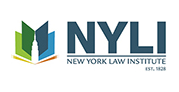 Our OverDrive eBook collection contains a total of 475 titles. There are 103 LexisNexis (Matthew Bender) titles, 189 ABA, Carolina Academic Press, James Publishing, and NITA titles, and 183 Nutshell (West Academic) titles. The following 11 titles are NOT available for members, and will not be visible in the OPAC but are available for staff, and do appear in EOS. Chisum on patentsCollier on BankruptcyImmigration law & procedureNew Appleman New York insurance lawNew Appleman law of liability insuranceNichols on eminent domainNimmer on copyrightMoore's federal practiceWarren's Heaton on surrogate's court practiceWarren's Negligence in the New York courtsWarren's Weed New York real propertyNew York Law Institute LibraryNew York Law Institute LibraryNew York Law Institute LibraryNew York Law Institute LibraryNew York Law Institute LibraryLexisNexis Title List by Main TitleLexisNexis Title List by Main TitleLexisNexis Title List by Main TitleLexisNexis Title List by Main TitleLexisNexis Title List by Main TitleAlternative dispute resolution [electronic resource]. Mark V. B Partridge.Alternative dispute resolution [electronic resource]. Mark V. B Partridge.Alternative dispute resolution [electronic resource]. Mark V. B Partridge.Alternative dispute resolution [electronic resource]. Mark V. B Partridge.Author:Partridge, Mark V. B.Partridge, Mark V. B.Partridge, Mark V. B.Partridge, Mark V. B.Arkfeld on electronic discovery and evidence [electronic resource] : Volume 1. Michael R Arkfeld.Arkfeld on electronic discovery and evidence [electronic resource] : Volume 1. Michael R Arkfeld.Arkfeld on electronic discovery and evidence [electronic resource] : Volume 1. Michael R Arkfeld.Arkfeld on electronic discovery and evidence [electronic resource] : Volume 1. Michael R Arkfeld.Author:Arkfeld, Michael R.Arkfeld, Michael R.Arkfeld, Michael R.Arkfeld, Michael R.Arkfeld's best practices guide for electronic discovery and evidence [electronic resource]. Michael R Arkfeld.Arkfeld's best practices guide for electronic discovery and evidence [electronic resource]. Michael R Arkfeld.Arkfeld's best practices guide for electronic discovery and evidence [electronic resource]. Michael R Arkfeld.Arkfeld's best practices guide for electronic discovery and evidence [electronic resource]. Michael R Arkfeld.Author:Arkfeld, Michael R.Arkfeld, Michael R.Arkfeld, Michael R.Arkfeld, Michael R.Arkfeld's best practices guide for esi pretrial discovery [electronic resource] : Strategy and Tactics. Michael R Arkfeld.Arkfeld's best practices guide for esi pretrial discovery [electronic resource] : Strategy and Tactics. Michael R Arkfeld.Arkfeld's best practices guide for esi pretrial discovery [electronic resource] : Strategy and Tactics. Michael R Arkfeld.Arkfeld's best practices guide for esi pretrial discovery [electronic resource] : Strategy and Tactics. Michael R Arkfeld.Author:Arkfeld, Michael R.Arkfeld, Michael R.Arkfeld, Michael R.Arkfeld, Michael R.Arkfeld's best practices guide for legal hold [electronic resource]. Michael R Arkfeld.Arkfeld's best practices guide for legal hold [electronic resource]. Michael R Arkfeld.Arkfeld's best practices guide for legal hold [electronic resource]. Michael R Arkfeld.Arkfeld's best practices guide for legal hold [electronic resource]. Michael R Arkfeld.Author:Arkfeld, Michael R.Arkfeld, Michael R.Arkfeld, Michael R.Arkfeld, Michael R.Arkfeld's best practices guide: information technology primer for legal professionals [electronic resource]. Michael R Arkfeld.Arkfeld's best practices guide: information technology primer for legal professionals [electronic resource]. Michael R Arkfeld.Arkfeld's best practices guide: information technology primer for legal professionals [electronic resource]. Michael R Arkfeld.Arkfeld's best practices guide: information technology primer for legal professionals [electronic resource]. Michael R Arkfeld.Author:Arkfeld, Michael R.Arkfeld, Michael R.Arkfeld, Michael R.Arkfeld, Michael R.Aviation accident law [electronic resource] / Lee S Kreindler.Aviation accident law [electronic resource] / Lee S Kreindler.Aviation accident law [electronic resource] / Lee S Kreindler.Aviation accident law [electronic resource] / Lee S Kreindler.Author:Kreindler, Lee S.Kreindler, Lee S.Kreindler, Lee S.Kreindler, Lee S.Bank holding company compliance manual [electronic resource] : Joseph G Beckford.Bank holding company compliance manual [electronic resource] : Joseph G Beckford.Bank holding company compliance manual [electronic resource] : Joseph G Beckford.Bank holding company compliance manual [electronic resource] : Joseph G Beckford.Author:Beckford, Joseph G.Beckford, Joseph G.Beckford, Joseph G.Beckford, Joseph G.Banking law manual [electronic resource] : Federal Regulation of Financial Holding Companies, Banks, and Thrifts. Patricia A McCoy.Banking law manual [electronic resource] : Federal Regulation of Financial Holding Companies, Banks, and Thrifts. Patricia A McCoy.Banking law manual [electronic resource] : Federal Regulation of Financial Holding Companies, Banks, and Thrifts. Patricia A McCoy.Banking law manual [electronic resource] : Federal Regulation of Financial Holding Companies, Banks, and Thrifts. Patricia A McCoy.Author:McCoy, Patricia A.McCoy, Patricia A.McCoy, Patricia A.McCoy, Patricia A.Bergman on New York mortgage foreclosures [electronic resource] / Bruce J Bergman.Bergman on New York mortgage foreclosures [electronic resource] / Bruce J Bergman.Bergman on New York mortgage foreclosures [electronic resource] / Bruce J Bergman.Bergman on New York mortgage foreclosures [electronic resource] / Bruce J Bergman.Author:Bergman, Bruce J.Bergman, Bruce J.Bergman, Bruce J.Bergman, Bruce J.Blue sky regulation [electronic resource] / Robert N Rapp.Blue sky regulation [electronic resource] / Robert N Rapp.Blue sky regulation [electronic resource] / Robert N Rapp.Blue sky regulation [electronic resource] / Robert N Rapp.Author:Rapp, Robert N.Rapp, Robert N.Rapp, Robert N.Rapp, Robert N.Chisum on patents [electronic resource]. Donald S Chisum.Chisum on patents [electronic resource]. Donald S Chisum.Chisum on patents [electronic resource]. Donald S Chisum.Chisum on patents [electronic resource]. Donald S Chisum.Author:Chisum, Donald S.Chisum, Donald S.Chisum, Donald S.Chisum, Donald S.Civil rico [electronic resource] / David B Smith.Civil rico [electronic resource] / David B Smith.Civil rico [electronic resource] / David B Smith.Civil rico [electronic resource] / David B Smith.Author:Smith, David B.Smith, David B.Smith, David B.Smith, David B.Collier on bankruptcy [electronic resource]. Alan N Resnick.Collier on bankruptcy [electronic resource]. Alan N Resnick.Collier on bankruptcy [electronic resource]. Alan N Resnick.Collier on bankruptcy [electronic resource]. Alan N Resnick.Author:Resnick, Alan N.Resnick, Alan N.Resnick, Alan N.Resnick, Alan N.Commercial damages [electronic resource] : A Guide to Remedies in Business Litigation. Charles L Knapp.Commercial damages [electronic resource] : A Guide to Remedies in Business Litigation. Charles L Knapp.Commercial damages [electronic resource] : A Guide to Remedies in Business Litigation. Charles L Knapp.Commercial damages [electronic resource] : A Guide to Remedies in Business Litigation. Charles L Knapp.Author:Knapp, Charles L.Knapp, Charles L.Knapp, Charles L.Knapp, Charles L.Consumer credit law manual [electronic resource] : National Consumer Law Center.Consumer credit law manual [electronic resource] : National Consumer Law Center.Consumer credit law manual [electronic resource] : National Consumer Law Center.Consumer credit law manual [electronic resource] : National Consumer Law Center.Author:National Consumer Law Center.National Consumer Law Center.National Consumer Law Center.National Consumer Law Center.Corbin on contracts [electronic resource] / Arthur L Corbin.Corbin on contracts [electronic resource] / Arthur L Corbin.Corbin on contracts [electronic resource] / Arthur L Corbin.Corbin on contracts [electronic resource] / Arthur L Corbin.Author:Corbin, Arthur L.Corbin, Arthur L.Corbin, Arthur L.Corbin, Arthur L.Corporate and commercial practice in the delaware court of chancery [electronic resource] / Donald J Wolfe.Corporate and commercial practice in the delaware court of chancery [electronic resource] / Donald J Wolfe.Corporate and commercial practice in the delaware court of chancery [electronic resource] / Donald J Wolfe.Corporate and commercial practice in the delaware court of chancery [electronic resource] / Donald J Wolfe.Author:Wolfe, Donald J.Wolfe, Donald J.Wolfe, Donald J.Wolfe, Donald J.Corporate governance [electronic resource] : Law and Practice / Bart Schwartz.Corporate governance [electronic resource] : Law and Practice / Bart Schwartz.Corporate governance [electronic resource] : Law and Practice / Bart Schwartz.Corporate governance [electronic resource] : Law and Practice / Bart Schwartz.Author:Schwartz, Bart.Schwartz, Bart.Schwartz, Bart.Schwartz, Bart.Cyber risks, social media and insurance [electronic resource] : A Guide to Risk Assessment and Management. Carrie E Cope.Cyber risks, social media and insurance [electronic resource] : A Guide to Risk Assessment and Management. Carrie E Cope.Cyber risks, social media and insurance [electronic resource] : A Guide to Risk Assessment and Management. Carrie E Cope.Cyber risks, social media and insurance [electronic resource] : A Guide to Risk Assessment and Management. Carrie E Cope.Author:Cope, Carrie E.Cope, Carrie E.Cope, Carrie E.Cope, Carrie E.Delaware 2013 code [electronic resource] / Publishers Editorial Staff.Delaware 2013 code [electronic resource] / Publishers Editorial Staff.Delaware 2013 code [electronic resource] / Publishers Editorial Staff.Delaware 2013 code [electronic resource] / Publishers Editorial Staff.Author:Staff, Publishers Editorial.Staff, Publishers Editorial.Staff, Publishers Editorial.Staff, Publishers Editorial.Delaware corporation law and practice [electronic resource] /cDavid A Drexler.Delaware corporation law and practice [electronic resource] /cDavid A Drexler.Delaware corporation law and practice [electronic resource] /cDavid A Drexler.Delaware corporation law and practice [electronic resource] /cDavid A Drexler.Author:Drexler, David A.Drexler, David A.Drexler, David A.Drexler, David A.Delaware Court Rules Annotated [electronic resource]. Publishers Editorial Staff.Delaware Court Rules Annotated [electronic resource]. Publishers Editorial Staff.Delaware Court Rules Annotated [electronic resource]. Publishers Editorial Staff.Delaware Court Rules Annotated [electronic resource]. Publishers Editorial Staff.Author:Staff, Publishers Editorial.Staff, Publishers Editorial.Staff, Publishers Editorial.Staff, Publishers Editorial.Delaware statutory trusts manual [electronic resource]. Charles J Durante.Delaware statutory trusts manual [electronic resource]. Charles J Durante.Delaware statutory trusts manual [electronic resource]. Charles J Durante.Delaware statutory trusts manual [electronic resource]. Charles J Durante.Author:Durante, Charles J.Durante, Charles J.Durante, Charles J.Durante, Charles J.Employment in oregon [electronic resource] : Guide to Employment Laws. Pamela S Knowles.Employment in oregon [electronic resource] : Guide to Employment Laws. Pamela S Knowles.Employment in oregon [electronic resource] : Guide to Employment Laws. Pamela S Knowles.Employment in oregon [electronic resource] : Guide to Employment Laws. Pamela S Knowles.Author:Knowles, Pamela S.Knowles, Pamela S.Knowles, Pamela S.Knowles, Pamela S.Evidentiary foundations [electronic resource]. Edward J Imwinkelried.Evidentiary foundations [electronic resource]. Edward J Imwinkelried.Evidentiary foundations [electronic resource]. Edward J Imwinkelried.Evidentiary foundations [electronic resource]. Edward J Imwinkelried.Author:Imwinkelried, Edward J.Imwinkelried, Edward J.Imwinkelried, Edward J.Imwinkelried, Edward J.Federal habeas corpus practice and procedure [electronic resource] / Randy Hertz.Federal habeas corpus practice and procedure [electronic resource] / Randy Hertz.Federal habeas corpus practice and procedure [electronic resource] / Randy Hertz.Federal habeas corpus practice and procedure [electronic resource] / Randy Hertz.Author:Hertz, Randy.Hertz, Randy.Hertz, Randy.Hertz, Randy.Federal habeas corpus practice and procedure [electronic resource] . Randy Hertz.Federal habeas corpus practice and procedure [electronic resource] . Randy Hertz.Federal habeas corpus practice and procedure [electronic resource] . Randy Hertz.Federal habeas corpus practice and procedure [electronic resource] . Randy Hertz.Author:Hertz, Randy.Hertz, Randy.Hertz, Randy.Hertz, Randy.Federal securities act of 1933 [electronic resource] / A. A Sommer, Jr.Federal securities act of 1933 [electronic resource] / A. A Sommer, Jr.Federal securities act of 1933 [electronic resource] / A. A Sommer, Jr.Federal securities act of 1933 [electronic resource] / A. A Sommer, Jr.Author:Sommer, Jr, A. A.Sommer, Jr, A. A.Sommer, Jr, A. A.Sommer, Jr, A. A.Federal securities exchange act of 1934 [electronic resource] / A. A Sommer.Federal securities exchange act of 1934 [electronic resource] / A. A Sommer.Federal securities exchange act of 1934 [electronic resource] / A. A Sommer.Federal securities exchange act of 1934 [electronic resource] / A. A Sommer.Author:Sommer, A. A.Sommer, A. A.Sommer, A. A.Sommer, A. A.Fox & fox: corporate acquisitions and mergers [electronic resource] / Byron E Fox.Fox & fox: corporate acquisitions and mergers [electronic resource] / Byron E Fox.Fox & fox: corporate acquisitions and mergers [electronic resource] / Byron E Fox.Fox & fox: corporate acquisitions and mergers [electronic resource] / Byron E Fox.Author:Fox, Byron E.Fox, Byron E.Fox, Byron E.Fox, Byron E.Franchising [electronic resource] / Gladys Glickman.Franchising [electronic resource] / Gladys Glickman.Franchising [electronic resource] / Gladys Glickman.Franchising [electronic resource] / Gladys Glickman.Author:Glickman, Gladys.Glickman, Gladys.Glickman, Gladys.Glickman, Gladys.Health care reform: law and practice [electronic resource] / Mary Ann Chirba.Health care reform: law and practice [electronic resource] / Mary Ann Chirba.Health care reform: law and practice [electronic resource] / Mary Ann Chirba.Health care reform: law and practice [electronic resource] / Mary Ann Chirba.Author:Chirba, Mary Ann.Chirba, Mary Ann.Chirba, Mary Ann.Chirba, Mary Ann.Horwitz on patent litigation [electronic resource]. Lester Horwitz.Horwitz on patent litigation [electronic resource]. Lester Horwitz.Horwitz on patent litigation [electronic resource]. Lester Horwitz.Horwitz on patent litigation [electronic resource]. Lester Horwitz.Author:Horwitz, Lester.Horwitz, Lester.Horwitz, Lester.Horwitz, Lester.Illinois forms of jury instruction [electronic resource].Illinois forms of jury instruction [electronic resource].Illinois forms of jury instruction [electronic resource].Illinois forms of jury instruction [electronic resource].Immigration law & procedure [electronic resource] / Charles Gordon.Immigration law & procedure [electronic resource] / Charles Gordon.Immigration law & procedure [electronic resource] / Charles Gordon.Immigration law & procedure [electronic resource] / Charles Gordon.Author:Gordon, Charles.Gordon, Charles.Gordon, Charles.Gordon, Charles.Indiana model civil jury instructions [electronic resource]. Indiana Judges Association.Indiana model civil jury instructions [electronic resource]. Indiana Judges Association.Indiana model civil jury instructions [electronic resource]. Indiana Judges Association.Indiana model civil jury instructions [electronic resource]. Indiana Judges Association.Author:Indiana Judges Association.Indiana Judges Association.Indiana Judges Association.Indiana Judges Association.Insuring real property [electronic resource]. Stephen A Cozen.Insuring real property [electronic resource]. Stephen A Cozen.Insuring real property [electronic resource]. Stephen A Cozen.Insuring real property [electronic resource]. Stephen A Cozen.Author:Cozen, Stephen A.Cozen, Stephen A.Cozen, Stephen A.Cozen, Stephen A.Intellectual Property Enforcement in the Digital World [electronic resource]. Melise R Blakeslee.Intellectual Property Enforcement in the Digital World [electronic resource]. Melise R Blakeslee.Intellectual Property Enforcement in the Digital World [electronic resource]. Melise R Blakeslee.Intellectual Property Enforcement in the Digital World [electronic resource]. Melise R Blakeslee.Author:Blakeslee, Melise R.Blakeslee, Melise R.Blakeslee, Melise R.Blakeslee, Melise R.International commercial arbitration practice [electronic resource] : 21st Century Perspectives.International commercial arbitration practice [electronic resource] : 21st Century Perspectives.International commercial arbitration practice [electronic resource] : 21st Century Perspectives.International commercial arbitration practice [electronic resource] : 21st Century Perspectives.International copyright law and practice [electronic resource] : Paul Edward Geller.International copyright law and practice [electronic resource] : Paul Edward Geller.International copyright law and practice [electronic resource] : Paul Edward Geller.International copyright law and practice [electronic resource] : Paul Edward Geller.Author:Geller, Paul Edward.Geller, Paul Edward.Geller, Paul Edward.Geller, Paul Edward.Internet crimes, torts and scams [electronic resource] : Investigation and Remedies. Melisa Blakeslee.Internet crimes, torts and scams [electronic resource] : Investigation and Remedies. Melisa Blakeslee.Internet crimes, torts and scams [electronic resource] : Investigation and Remedies. Melisa Blakeslee.Internet crimes, torts and scams [electronic resource] : Investigation and Remedies. Melisa Blakeslee.Author:Blakeslee, Melisa.Blakeslee, Melisa.Blakeslee, Melisa.Blakeslee, Melisa.Investment advisers [electronic resource] : Law & Compliance James E Anderson.Investment advisers [electronic resource] : Law & Compliance James E Anderson.Investment advisers [electronic resource] : Law & Compliance James E Anderson.Investment advisers [electronic resource] : Law & Compliance James E Anderson.Author:Anderson, James E.Anderson, James E.Anderson, James E.Anderson, James E.Kentucky instructions to juries / Civil / Donald P. Cetrulo [electronic resource].Kentucky instructions to juries / Civil / Donald P. Cetrulo [electronic resource].Kentucky instructions to juries / Civil / Donald P. Cetrulo [electronic resource].Kentucky instructions to juries / Civil / Donald P. Cetrulo [electronic resource].Author:Cetrulo, Donald P.Cetrulo, Donald P.Cetrulo, Donald P.Cetrulo, Donald P.Kentucky instructions to juries (criminal) [electronic resource]. William S Cooper.Kentucky instructions to juries (criminal) [electronic resource]. William S Cooper.Kentucky instructions to juries (criminal) [electronic resource]. William S Cooper.Kentucky instructions to juries (criminal) [electronic resource]. William S Cooper.Author:Cooper, William S.Cooper, William S.Cooper, William S.Cooper, William S.Kuntz, a treatise on the law of oil and gas [electronic resource] / Eugene Kuntz.Kuntz, a treatise on the law of oil and gas [electronic resource] / Eugene Kuntz.Kuntz, a treatise on the law of oil and gas [electronic resource] / Eugene Kuntz.Kuntz, a treatise on the law of oil and gas [electronic resource] / Eugene Kuntz.Author:Kuntz, Eugene.Kuntz, Eugene.Kuntz, Eugene.Kuntz, Eugene.The law of advertising [electronic resource]. James B Astrachan.The law of advertising [electronic resource]. James B Astrachan.The law of advertising [electronic resource]. James B Astrachan.The law of advertising [electronic resource]. James B Astrachan.Author:Astrachan, James B.Astrachan, James B.Astrachan, James B.Astrachan, James B.The law of electronic funds transfers [electronic resource]. Benjamin Geva.The law of electronic funds transfers [electronic resource]. Benjamin Geva.The law of electronic funds transfers [electronic resource]. Benjamin Geva.The law of electronic funds transfers [electronic resource]. Benjamin Geva.Author:Geva, Benjamin.Geva, Benjamin.Geva, Benjamin.Geva, Benjamin.Lexisnexis M&A practice guide [electronic resource]. Stephen I Glover.Lexisnexis M&A practice guide [electronic resource]. Stephen I Glover.Lexisnexis M&A practice guide [electronic resource]. Stephen I Glover.Lexisnexis M&A practice guide [electronic resource]. Stephen I Glover.Author:Glover, Stephen I.Glover, Stephen I.Glover, Stephen I.Glover, Stephen I.Lexisnexis practice guide: New York e-discovery and evidence [electronic resource]. Kyle C Bisceglie.Lexisnexis practice guide: New York e-discovery and evidence [electronic resource]. Kyle C Bisceglie.Lexisnexis practice guide: New York e-discovery and evidence [electronic resource]. Kyle C Bisceglie.Lexisnexis practice guide: New York e-discovery and evidence [electronic resource]. Kyle C Bisceglie.Author:Bisceglie, Kyle C.Bisceglie, Kyle C.Bisceglie, Kyle C.Bisceglie, Kyle C.Liability of corporate officers and directors [electronic resource]. William E Knepper.Liability of corporate officers and directors [electronic resource]. William E Knepper.Liability of corporate officers and directors [electronic resource]. William E Knepper.Liability of corporate officers and directors [electronic resource]. William E Knepper.Author:Knepper, William E.Knepper, William E.Knepper, William E.Knepper, William E.Maine Jury Instruction Manual [electronic resource]. Donald G Alexander.Maine Jury Instruction Manual [electronic resource]. Donald G Alexander.Maine Jury Instruction Manual [electronic resource]. Donald G Alexander.Maine Jury Instruction Manual [electronic resource]. Donald G Alexander.Author:Alexander, Donald G.Alexander, Donald G.Alexander, Donald G.Alexander, Donald G.Maine jury instruction manual [electronic resource]. Donald G Alexander.Maine jury instruction manual [electronic resource]. Donald G Alexander.Maine jury instruction manual [electronic resource]. Donald G Alexander.Maine jury instruction manual [electronic resource]. Donald G Alexander.Author:Alexander, Donald G.Alexander, Donald G.Alexander, Donald G.Alexander, Donald G.Medical malpractice [electronic resource]. David M Harney.Medical malpractice [electronic resource]. David M Harney.Medical malpractice [electronic resource]. David M Harney.Medical malpractice [electronic resource]. David M Harney.Author:Harney, David M.Harney, David M.Harney, David M.Harney, David M.Michie on banks and banking [electronic resource]. Publishers Editorial Staff.Michie on banks and banking [electronic resource]. Publishers Editorial Staff.Michie on banks and banking [electronic resource]. Publishers Editorial Staff.Michie on banks and banking [electronic resource]. Publishers Editorial Staff.Author:Publishers Editorial Staff.Publishers Editorial Staff.Publishers Editorial Staff.Publishers Editorial Staff.Milgrim on licensing [electronic resource]. Roger M Milgrim.Milgrim on licensing [electronic resource]. Roger M Milgrim.Milgrim on licensing [electronic resource]. Roger M Milgrim.Milgrim on licensing [electronic resource]. Roger M Milgrim.Author:Milgrim, Roger M.Milgrim, Roger M.Milgrim, Roger M.Milgrim, Roger M.Milgrim on trade secrets [electronic resource]. Roger M Milgrim.Milgrim on trade secrets [electronic resource]. Roger M Milgrim.Milgrim on trade secrets [electronic resource]. Roger M Milgrim.Milgrim on trade secrets [electronic resource]. Roger M Milgrim.Author:Milgrim, Roger M.Milgrim, Roger M.Milgrim, Roger M.Milgrim, Roger M.Modern federal jury instructions [electronic resource]. Leonard B Sand.Modern federal jury instructions [electronic resource]. Leonard B Sand.Modern federal jury instructions [electronic resource]. Leonard B Sand.Modern federal jury instructions [electronic resource]. Leonard B Sand.Author:Sand, Leonard B.Sand, Leonard B.Sand, Leonard B.Sand, Leonard B.Moore's federal practice [electronic resource]. Professor Daniel R Coquillette.Moore's federal practice [electronic resource]. Professor Daniel R Coquillette.Moore's federal practice [electronic resource]. Professor Daniel R Coquillette.Moore's federal practice [electronic resource]. Professor Daniel R Coquillette.Author:Coquillette, Professor Daniel R.Coquillette, Professor Daniel R.Coquillette, Professor Daniel R.Coquillette, Professor Daniel R.Music and copyright [electronic resource]. Ron Rosen.Music and copyright [electronic resource]. Ron Rosen.Music and copyright [electronic resource]. Ron Rosen.Music and copyright [electronic resource]. Ron Rosen.Author:Rosen, Ron.Rosen, Ron.Rosen, Ron.Rosen, Ron.New appleman law of liability insurance [electronic resource]. Rowland H Long.New appleman law of liability insurance [electronic resource]. Rowland H Long.New appleman law of liability insurance [electronic resource]. Rowland H Long.New appleman law of liability insurance [electronic resource]. Rowland H Long.Author:Long, Rowland H.Long, Rowland H.Long, Rowland H.Long, Rowland H.New Appleman New York insurance law [electronic resource]. Wolcott B Dunham.New Appleman New York insurance law [electronic resource]. Wolcott B Dunham.New Appleman New York insurance law [electronic resource]. Wolcott B Dunham.New Appleman New York insurance law [electronic resource]. Wolcott B Dunham.Author:Dunham, Wolcott B.Dunham, Wolcott B.Dunham, Wolcott B.Dunham, Wolcott B.New Hampshire civil jury instructions [electronic resource]. Daniel C Pope.New Hampshire civil jury instructions [electronic resource]. Daniel C Pope.New Hampshire civil jury instructions [electronic resource]. Daniel C Pope.New Hampshire civil jury instructions [electronic resource]. Daniel C Pope.Author:Murphy, Walter L.Murphy, Walter L.Murphy, Walter L.Murphy, Walter L.New York appellate practice [electronic resource]. by A Vincent Buzard.New York appellate practice [electronic resource]. by A Vincent Buzard.New York appellate practice [electronic resource]. by A Vincent Buzard.New York appellate practice [electronic resource]. by A Vincent Buzard.Author:Newman, Thomas R.Newman, Thomas R.Newman, Thomas R.Newman, Thomas R.New York civil practice [electronic resource] : Family Court Proceedings. Joseph R Carrieri.New York civil practice [electronic resource] : Family Court Proceedings. Joseph R Carrieri.New York civil practice [electronic resource] : Family Court Proceedings. Joseph R Carrieri.New York civil practice [electronic resource] : Family Court Proceedings. Joseph R Carrieri.Author:Carrieri, Joseph R.Carrieri, Joseph R.Carrieri, Joseph R.Carrieri, Joseph R.New York civil practice: CPLR (Weinstein, Korn & Miller) [electronic resource]. David L Ferstendig.New York civil practice: CPLR (Weinstein, Korn & Miller) [electronic resource]. David L Ferstendig.New York civil practice: CPLR (Weinstein, Korn & Miller) [electronic resource]. David L Ferstendig.New York civil practice: CPLR (Weinstein, Korn & Miller) [electronic resource]. David L Ferstendig.Author:Ferstendig, David L.Ferstendig, David L.Ferstendig, David L.Ferstendig, David L.New york civil practice: EPTL [electronic resource]. R. Mark Davis.New york civil practice: EPTL [electronic resource]. R. Mark Davis.New york civil practice: EPTL [electronic resource]. R. Mark Davis.New york civil practice: EPTL [electronic resource]. R. Mark Davis.Author:Davis, R. Mark.Davis, R. Mark.Davis, R. Mark.Davis, R. Mark.New York civil practice: matrimonial actions, second edition [electronic resource]. David J Lansner.New York civil practice: matrimonial actions, second edition [electronic resource]. David J Lansner.New York civil practice: matrimonial actions, second edition [electronic resource]. David J Lansner.New York civil practice: matrimonial actions, second edition [electronic resource]. David J Lansner.Author:Lansner, David J.Lansner, David J.Lansner, David J.Lansner, David J.New York commercial litigation guide [electronic resource]. Kyle C Bisceglie.New York commercial litigation guide [electronic resource]. Kyle C Bisceglie.New York commercial litigation guide [electronic resource]. Kyle C Bisceglie.New York commercial litigation guide [electronic resource]. Kyle C Bisceglie.Author:Bisceglie, Kyle C.Bisceglie, Kyle C.Bisceglie, Kyle C.Bisceglie, Kyle C.New York Confessions [electronic resource]. John Brunetti.New York Confessions [electronic resource]. John Brunetti.New York Confessions [electronic resource]. John Brunetti.New York Confessions [electronic resource]. John Brunetti.Author:Brunetti, John.Brunetti, John.Brunetti, John.Brunetti, John.New York confessions [electronic resource]. John Brunetti.New York confessions [electronic resource]. John Brunetti.New York confessions [electronic resource]. John Brunetti.New York confessions [electronic resource]. John Brunetti.Author:Brunetti, John.Brunetti, John.Brunetti, John.Brunetti, John.Call Number:SUPRS'DSUPRS'DSUPRS'DSUPRS'DNew York employment law [electronic resource]. Jonathan L Sulds.New York employment law [electronic resource]. Jonathan L Sulds.New York employment law [electronic resource]. Jonathan L Sulds.New York employment law [electronic resource]. Jonathan L Sulds.Author:Sulds, Jonathan L.Sulds, Jonathan L.Sulds, Jonathan L.Sulds, Jonathan L.New York estate administration [electronic resource]. Margaret Valentine Turano.New York estate administration [electronic resource]. Margaret Valentine Turano.New York estate administration [electronic resource]. Margaret Valentine Turano.New York estate administration [electronic resource]. Margaret Valentine Turano.Author:Turano, Margaret Valentine.Turano, Margaret Valentine.Turano, Margaret Valentine.Turano, Margaret Valentine.New York Identification Law [electronic resource] : The Wade Hearing/The Trial. Miriam Hibel.New York Identification Law [electronic resource] : The Wade Hearing/The Trial. Miriam Hibel.New York Identification Law [electronic resource] : The Wade Hearing/The Trial. Miriam Hibel.New York Identification Law [electronic resource] : The Wade Hearing/The Trial. Miriam Hibel.Author:Hibel, Miriam.Hibel, Miriam.Hibel, Miriam.Hibel, Miriam.New York Identification Law [electronic resource] : The Wade Hearing/The Trial. Miriam Hibel.New York Identification Law [electronic resource] : The Wade Hearing/The Trial. Miriam Hibel.New York Identification Law [electronic resource] : The Wade Hearing/The Trial. Miriam Hibel.New York Identification Law [electronic resource] : The Wade Hearing/The Trial. Miriam Hibel.Author:Hibel, Miriam.Hibel, Miriam.Hibel, Miriam.Hibel, Miriam.Call Number:SUPRS'DSUPRS'DSUPRS'DSUPRS'DNew York identification law [electronic resource] : The Wade Hearing/The Trial. Miriam J Hibel.New York identification law [electronic resource] : The Wade Hearing/The Trial. Miriam J Hibel.New York identification law [electronic resource] : The Wade Hearing/The Trial. Miriam J Hibel.New York identification law [electronic resource] : The Wade Hearing/The Trial. Miriam J Hibel.Author:Hibel, Miriam J.Hibel, Miriam J.Hibel, Miriam J.Hibel, Miriam J.Call Number:SUPRS'DSUPRS'DSUPRS'DSUPRS'DNew York nonprofit law and practice [electronic resource] : With Tax Analysis. Victoria B Bjorklund.New York nonprofit law and practice [electronic resource] : With Tax Analysis. Victoria B Bjorklund.New York nonprofit law and practice [electronic resource] : With Tax Analysis. Victoria B Bjorklund.New York nonprofit law and practice [electronic resource] : With Tax Analysis. Victoria B Bjorklund.Author:Bjorklund, Victoria B.Bjorklund, Victoria B.Bjorklund, Victoria B.Bjorklund, Victoria B.New York Search and Seizure [electronic resource]. Barry Kamins.New York Search and Seizure [electronic resource]. Barry Kamins.New York Search and Seizure [electronic resource]. Barry Kamins.New York Search and Seizure [electronic resource]. Barry Kamins.Author:Kamins, Barry.Kamins, Barry.Kamins, Barry.Kamins, Barry.Call Number:SUPRS'DSUPRS'DSUPRS'DSUPRS'DNew York search and seizure [electronic resource]. Barry Kamins.New York search and seizure [electronic resource]. Barry Kamins.New York search and seizure [electronic resource]. Barry Kamins.New York search and seizure [electronic resource]. Barry Kamins.Author:Kamins, Barry.Kamins, Barry.Kamins, Barry.Kamins, Barry.Call Number:SUPRS'DSUPRS'DSUPRS'DSUPRS'DNichols on eminent domain [electronic resource].Nichols on eminent domain [electronic resource].Nichols on eminent domain [electronic resource].Nichols on eminent domain [electronic resource].Nimmer on copyright [electronic resource]. Melville B Nimmer.Nimmer on copyright [electronic resource]. Melville B Nimmer.Nimmer on copyright [electronic resource]. Melville B Nimmer.Nimmer on copyright [electronic resource]. Melville B Nimmer.Author:Nimmer, Melville B.Nimmer, Melville B.Nimmer, Melville B.Nimmer, Melville B.Ohio business entities [electronic resource]. Zolman Cavitch.Ohio business entities [electronic resource]. Zolman Cavitch.Ohio business entities [electronic resource]. Zolman Cavitch.Ohio business entities [electronic resource]. Zolman Cavitch.Author:Cavitch, Zolman.Cavitch, Zolman.Cavitch, Zolman.Cavitch, Zolman.Oregon evidence code handbook [electronic resource]. Publishers Editorial Staff.Oregon evidence code handbook [electronic resource]. Publishers Editorial Staff.Oregon evidence code handbook [electronic resource]. Publishers Editorial Staff.Oregon evidence code handbook [electronic resource]. Publishers Editorial Staff.Author:Staff, Publishers Editorial.Staff, Publishers Editorial.Staff, Publishers Editorial.Staff, Publishers Editorial.Oregon evidence [electronic resource]. Laird C Kirkpatrick.Oregon evidence [electronic resource]. Laird C Kirkpatrick.Oregon evidence [electronic resource]. Laird C Kirkpatrick.Oregon evidence [electronic resource]. Laird C Kirkpatrick.Author:Kirkpatrick, Laird C.Kirkpatrick, Laird C.Kirkpatrick, Laird C.Kirkpatrick, Laird C.Oregon rules of civil procedure annotated [electronic resource]. Publishers Editorial Staff.Oregon rules of civil procedure annotated [electronic resource]. Publishers Editorial Staff.Oregon rules of civil procedure annotated [electronic resource]. Publishers Editorial Staff.Oregon rules of civil procedure annotated [electronic resource]. Publishers Editorial Staff.Author:Staff, Publishers Editorial.Staff, Publishers Editorial.Staff, Publishers Editorial.Staff, Publishers Editorial.Powell on real property; [electronic resource] : Michael Allan Wolf. Michael Allan Wolf.Powell on real property; [electronic resource] : Michael Allan Wolf. Michael Allan Wolf.Powell on real property; [electronic resource] : Michael Allan Wolf. Michael Allan Wolf.Powell on real property; [electronic resource] : Michael Allan Wolf. Michael Allan Wolf.Author:Wolf, Michael Allan.Wolf, Michael Allan.Wolf, Michael Allan.Wolf, Michael Allan.Proceedings of New York University ... annual Institute on Federal Taxation [electronic resource].Proceedings of New York University ... annual Institute on Federal Taxation [electronic resource].Proceedings of New York University ... annual Institute on Federal Taxation [electronic resource].Proceedings of New York University ... annual Institute on Federal Taxation [electronic resource].Author:New York University. Institute on Federal TaxationNew York University. Institute on Federal TaxationNew York University. Institute on Federal TaxationNew York University. Institute on Federal TaxationReal estate brokerage law and practice [electronic resource]. Patrick J Rohan.Real estate brokerage law and practice [electronic resource]. Patrick J Rohan.Real estate brokerage law and practice [electronic resource]. Patrick J Rohan.Real estate brokerage law and practice [electronic resource]. Patrick J Rohan.Author:Rohan, Patrick J.Rohan, Patrick J.Rohan, Patrick J.Rohan, Patrick J.Regulation of investment companies [electronic resource]. Thomas P Lemke.Regulation of investment companies [electronic resource]. Thomas P Lemke.Regulation of investment companies [electronic resource]. Thomas P Lemke.Regulation of investment companies [electronic resource]. Thomas P Lemke.Author:Lemke, Thomas P.Lemke, Thomas P.Lemke, Thomas P.Lemke, Thomas P.Responsibilities of insurance agents and brokers [electronic resource]. Bertram Harnett.Responsibilities of insurance agents and brokers [electronic resource]. Bertram Harnett.Responsibilities of insurance agents and brokers [electronic resource]. Bertram Harnett.Responsibilities of insurance agents and brokers [electronic resource]. Bertram Harnett.Author:Harnett, Bertram.Harnett, Bertram.Harnett, Bertram.Harnett, Bertram.Securities enforcement [electronic resource] : Counseling & Defense Kenneth B Winer.Securities enforcement [electronic resource] : Counseling & Defense Kenneth B Winer.Securities enforcement [electronic resource] : Counseling & Defense Kenneth B Winer.Securities enforcement [electronic resource] : Counseling & Defense Kenneth B Winer.Author:Winer, Kenneth B.Winer, Kenneth B.Winer, Kenneth B.Winer, Kenneth B.Standardized civil jury instructions for the district of columbia [electronic resource]. Young Lawyers Section of the Bar Association of the District of Columbia (BADC).Standardized civil jury instructions for the district of columbia [electronic resource]. Young Lawyers Section of the Bar Association of the District of Columbia (BADC).Standardized civil jury instructions for the district of columbia [electronic resource]. Young Lawyers Section of the Bar Association of the District of Columbia (BADC).Standardized civil jury instructions for the district of columbia [electronic resource]. Young Lawyers Section of the Bar Association of the District of Columbia (BADC).Author:Young Lawyers Section of the Bar Association of the District of Columbia (BADC).Young Lawyers Section of the Bar Association of the District of Columbia (BADC).Young Lawyers Section of the Bar Association of the District of Columbia (BADC).Young Lawyers Section of the Bar Association of the District of Columbia (BADC).Stein on New York commercial mortgage transactions [electronic resource]. Joshua Stei.Stein on New York commercial mortgage transactions [electronic resource]. Joshua Stei.Stein on New York commercial mortgage transactions [electronic resource]. Joshua Stei.Stein on New York commercial mortgage transactions [electronic resource]. Joshua Stei.Author:Stein, Joshua.Stein, Joshua.Stein, Joshua.Stein, Joshua.Symonds & O'toole on Delaware limited liability companies [electronic resource]. Robert L Symonds.Symonds & O'toole on Delaware limited liability companies [electronic resource]. Robert L Symonds.Symonds & O'toole on Delaware limited liability companies [electronic resource]. Robert L Symonds.Symonds & O'toole on Delaware limited liability companies [electronic resource]. Robert L Symonds.Author:Symonds, Robert L.Symonds, Robert L.Symonds, Robert L.Symonds, Robert L.Thesaurus of patent claim construction [electronic resource]. Robert C Kahrl.Thesaurus of patent claim construction [electronic resource]. Robert C Kahrl.Thesaurus of patent claim construction [electronic resource]. Robert C Kahrl.Thesaurus of patent claim construction [electronic resource]. Robert C Kahrl.Author:Kahrl, Robert C.Kahrl, Robert C.Kahrl, Robert C.Kahrl, Robert C.Trade dress [electronic resource] : Evolution, Strategy and Practice. Darius C Gambino.Trade dress [electronic resource] : Evolution, Strategy and Practice. Darius C Gambino.Trade dress [electronic resource] : Evolution, Strategy and Practice. Darius C Gambino.Trade dress [electronic resource] : Evolution, Strategy and Practice. Darius C Gambino.Author:Gambino, Darius C.Gambino, Darius C.Gambino, Darius C.Gambino, Darius C.Unclaimed property law and reporting forms [electronic resource]. David J Epstein.Unclaimed property law and reporting forms [electronic resource]. David J Epstein.Unclaimed property law and reporting forms [electronic resource]. David J Epstein.Unclaimed property law and reporting forms [electronic resource]. David J Epstein.Author:Epstein, David J.Epstein, David J.Epstein, David J.Epstein, David J.Understanding law school [electronic resource]. Publisher's Editorial Staff.Understanding law school [electronic resource]. Publisher's Editorial Staff.Understanding law school [electronic resource]. Publisher's Editorial Staff.Understanding law school [electronic resource]. Publisher's Editorial Staff.Author:Staff, Publisher's Editorial.Staff, Publisher's Editorial.Staff, Publisher's Editorial.Staff, Publisher's Editorial.Virginia model jury instructions - civil [electronic resource] : Volume 1. Model Jury Instructions Committee.Virginia model jury instructions - civil [electronic resource] : Volume 1. Model Jury Instructions Committee.Virginia model jury instructions - civil [electronic resource] : Volume 1. Model Jury Instructions Committee.Virginia model jury instructions - civil [electronic resource] : Volume 1. Model Jury Instructions Committee.Author:Model Jury Instructions Committee.Model Jury Instructions Committee.Model Jury Instructions Committee.Model Jury Instructions Committee.Warren's heaton on surrogate's court practice [electronic resource]. Linda B Hirschson.Warren's heaton on surrogate's court practice [electronic resource]. Linda B Hirschson.Warren's heaton on surrogate's court practice [electronic resource]. Linda B Hirschson.Warren's heaton on surrogate's court practice [electronic resource]. Linda B Hirschson.Author:Hirschson, Linda B.Hirschson, Linda B.Hirschson, Linda B.Hirschson, Linda B.Warren's negligence in the New York courts [electronic resource]. Robert Conason.Warren's negligence in the New York courts [electronic resource]. Robert Conason.Warren's negligence in the New York courts [electronic resource]. Robert Conason.Warren's negligence in the New York courts [electronic resource]. Robert Conason.Author:Conason, Robert.Conason, Robert.Conason, Robert.Conason, Robert.Warren's Weed New York real property [electronic resource]. John Blyth.Warren's Weed New York real property [electronic resource]. John Blyth.Warren's Weed New York real property [electronic resource]. John Blyth.Warren's Weed New York real property [electronic resource]. John Blyth.Author:Blyth, John.Blyth, John.Blyth, John.Blyth, John.White New York business entities [electronic resource]. Isidore Kantrowitz.White New York business entities [electronic resource]. Isidore Kantrowitz.White New York business entities [electronic resource]. Isidore Kantrowitz.White New York business entities [electronic resource]. Isidore Kantrowitz.Author:Kantrowitz, Isidore.Kantrowitz, Isidore.Kantrowitz, Isidore.Kantrowitz, Isidore.New York Law Institute LibraryNew York Law Institute LibraryNew York Law Institute LibraryNew York Law Institute LibraryNew York Law Institute LibraryABA, Carolina Academic Press, James Publishing, and NITA Title List by Main TitleABA, Carolina Academic Press, James Publishing, and NITA Title List by Main TitleABA, Carolina Academic Press, James Publishing, and NITA Title List by Main TitleABA, Carolina Academic Press, James Publishing, and NITA Title List by Main TitleABA, Carolina Academic Press, James Publishing, and NITA Title List by Main Title100 plus pointers for business development [electronic resource]. Sharon Meit Abrahams.100 plus pointers for business development [electronic resource]. Sharon Meit Abrahams.100 plus pointers for business development [electronic resource]. Sharon Meit Abrahams.100 plus pointers for business development [electronic resource]. Sharon Meit Abrahams.Author:Abrahams, Sharon Meit.Abrahams, Sharon Meit.Abrahams, Sharon Meit.Abrahams, Sharon Meit.2013 review of consumer protection law developments [electronic resource]. Section of Antitrust Law.2013 review of consumer protection law developments [electronic resource]. Section of Antitrust Law.2013 review of consumer protection law developments [electronic resource]. Section of Antitrust Law.2013 review of consumer protection law developments [electronic resource]. Section of Antitrust Law.Author:Section of Antitrust Law.Section of Antitrust Law.Section of Antitrust Law.Section of Antitrust Law.The 2014 federal rules book [electronic resource]. ABA Publishing.The 2014 federal rules book [electronic resource]. ABA Publishing.The 2014 federal rules book [electronic resource]. ABA Publishing.The 2014 federal rules book [electronic resource]. ABA Publishing.Author:ABA Publishing.ABA Publishing.ABA Publishing.ABA Publishing.The 2014 solo small firm legal technology guide [electronic resource]. Sharon D Nelson.The 2014 solo small firm legal technology guide [electronic resource]. Sharon D Nelson.The 2014 solo small firm legal technology guide [electronic resource]. Sharon D Nelson.The 2014 solo small firm legal technology guide [electronic resource]. Sharon D Nelson.Author:Nelson, Sharon D.Nelson, Sharon D.Nelson, Sharon D.Nelson, Sharon D.Aarp checklist for family survivors [electronic resource]. Sally Balch Hurme.Aarp checklist for family survivors [electronic resource]. Sally Balch Hurme.Aarp checklist for family survivors [electronic resource]. Sally Balch Hurme.Aarp checklist for family survivors [electronic resource]. Sally Balch Hurme.Author:Hurme, Sally Balch.Hurme, Sally Balch.Hurme, Sally Balch.Hurme, Sally Balch.The aba cybersecurity handbook [electronic resource]. Jill D Rhodes.The aba cybersecurity handbook [electronic resource]. Jill D Rhodes.The aba cybersecurity handbook [electronic resource]. Jill D Rhodes.The aba cybersecurity handbook [electronic resource]. Jill D Rhodes.Author:Rhodes, Jill D.Rhodes, Jill D.Rhodes, Jill D.Rhodes, Jill D.Aba fundamentals [electronic resource] : Immigration Law. Marc R Generazio.Aba fundamentals [electronic resource] : Immigration Law. Marc R Generazio.Aba fundamentals [electronic resource] : Immigration Law. Marc R Generazio.Aba fundamentals [electronic resource] : Immigration Law. Marc R Generazio.Author:Generazio, Marc R.Generazio, Marc R.Generazio, Marc R.Generazio, Marc R.Aba guide to foreign law firms [electronic resource]. James R Silkenat.Aba guide to foreign law firms [electronic resource]. James R Silkenat.Aba guide to foreign law firms [electronic resource]. James R Silkenat.Aba guide to foreign law firms [electronic resource]. James R Silkenat.Author:Silkenat, James R.Silkenat, James R.Silkenat, James R.Silkenat, James R.Aba legal guide to independent filmmaking [electronic resource]. Lisa A Callif.Aba legal guide to independent filmmaking [electronic resource]. Lisa A Callif.Aba legal guide to independent filmmaking [electronic resource]. Lisa A Callif.Aba legal guide to independent filmmaking [electronic resource]. Lisa A Callif.Author:Callif, Lisa A.Callif, Lisa A.Callif, Lisa A.Callif, Lisa A.Aba medical-legal guides [electronic resource] : The Forensic Autopsy for Lawyers. Samuel D Hodge.Aba medical-legal guides [electronic resource] : The Forensic Autopsy for Lawyers. Samuel D Hodge.Aba medical-legal guides [electronic resource] : The Forensic Autopsy for Lawyers. Samuel D Hodge.Aba medical-legal guides [electronic resource] : The Forensic Autopsy for Lawyers. Samuel D Hodge.Author:Hodge, Samuel D.Hodge, Samuel D.Hodge, Samuel D.Hodge, Samuel D.Aba medical-legal guides: clinical anatomy for lawyers [electronic resource]. Samual D Hodge.Aba medical-legal guides: clinical anatomy for lawyers [electronic resource]. Samual D Hodge.Aba medical-legal guides: clinical anatomy for lawyers [electronic resource]. Samual D Hodge.Aba medical-legal guides: clinical anatomy for lawyers [electronic resource]. Samual D Hodge.Author:Hodge, Samual D.Hodge, Samual D.Hodge, Samual D.Hodge, Samual D.Acting skills for lawyers [electronic resource]. Laura Mathis.Acting skills for lawyers [electronic resource]. Laura Mathis.Acting skills for lawyers [electronic resource]. Laura Mathis.Acting skills for lawyers [electronic resource]. Laura Mathis.Author:Mathis, Laura.Mathis, Laura.Mathis, Laura.Mathis, Laura.Administrative agency litigation [electronic resource]. Chris McNeil.Administrative agency litigation [electronic resource]. Chris McNeil.Administrative agency litigation [electronic resource]. Chris McNeil.Administrative agency litigation [electronic resource]. Chris McNeil.Author:McNeil, Chris.McNeil, Chris.McNeil, Chris.McNeil, Chris.Adobe acrobat in one hour for lawyers [electronic resource]. Ernie Svenson.Adobe acrobat in one hour for lawyers [electronic resource]. Ernie Svenson.Adobe acrobat in one hour for lawyers [electronic resource]. Ernie Svenson.Adobe acrobat in one hour for lawyers [electronic resource]. Ernie Svenson.Author:Svenson, Ernie.Svenson, Ernie.Svenson, Ernie.Svenson, Ernie.AHLA The ACO Handbook (AHLA Members) [electronic resource] : A Guide to Accountable Care Organizations. American Health Lawyers Association.AHLA The ACO Handbook (AHLA Members) [electronic resource] : A Guide to Accountable Care Organizations. American Health Lawyers Association.AHLA The ACO Handbook (AHLA Members) [electronic resource] : A Guide to Accountable Care Organizations. American Health Lawyers Association.AHLA The ACO Handbook (AHLA Members) [electronic resource] : A Guide to Accountable Care Organizations. American Health Lawyers Association.Author:American Health Lawyers Association.American Health Lawyers Association.American Health Lawyers Association.American Health Lawyers Association.America votes! [electronic resource]. Benjamin E Griffith.America votes! [electronic resource]. Benjamin E Griffith.America votes! [electronic resource]. Benjamin E Griffith.America votes! [electronic resource]. Benjamin E Griffith.Author:Griffith, Benjamin E.Griffith, Benjamin E.Griffith, Benjamin E.Griffith, Benjamin E.America votes! [electronic resource]. Benjamin E Griffith.America votes! [electronic resource]. Benjamin E Griffith.America votes! [electronic resource]. Benjamin E Griffith.America votes! [electronic resource]. Benjamin E Griffith.Author:Griffith, Benjamin E.Griffith, Benjamin E.Griffith, Benjamin E.Griffith, Benjamin E.The american bar association's legal guide to video game development [electronic resource]. Ross Dannenberg.The american bar association's legal guide to video game development [electronic resource]. Ross Dannenberg.The american bar association's legal guide to video game development [electronic resource]. Ross Dannenberg.The american bar association's legal guide to video game development [electronic resource]. Ross Dannenberg.Author:Dannenberg, Ross.Dannenberg, Ross.Dannenberg, Ross.Dannenberg, Ross.SUPRS'DSUPRS'DSUPRS'DSUPRS'DAnatomy of a trial [electronic resource] : A Handbook for Young Lawyers. Paul Mark Sandler.Anatomy of a trial [electronic resource] : A Handbook for Young Lawyers. Paul Mark Sandler.Anatomy of a trial [electronic resource] : A Handbook for Young Lawyers. Paul Mark Sandler.Anatomy of a trial [electronic resource] : A Handbook for Young Lawyers. Paul Mark Sandler.Author:Sandler, Paul Mark.Sandler, Paul Mark.Sandler, Paul Mark.Sandler, Paul Mark.Anatomy of a trial [electronic resource]. Paul M Sandler.Anatomy of a trial [electronic resource]. Paul M Sandler.Anatomy of a trial [electronic resource]. Paul M Sandler.Anatomy of a trial [electronic resource]. Paul M Sandler.Author:Sandler, Paul M.Sandler, Paul M.Sandler, Paul M.Sandler, Paul M.Anda litigation [electronic resource] : Strategies and Tactics for Pharmaceutical Patent Litigators. Kenneth L Dorsney.Anda litigation [electronic resource] : Strategies and Tactics for Pharmaceutical Patent Litigators. Kenneth L Dorsney.Anda litigation [electronic resource] : Strategies and Tactics for Pharmaceutical Patent Litigators. Kenneth L Dorsney.Anda litigation [electronic resource] : Strategies and Tactics for Pharmaceutical Patent Litigators. Kenneth L Dorsney.Author:Dorsney, Kenneth L.Dorsney, Kenneth L.Dorsney, Kenneth L.Dorsney, Kenneth L.Annotated model rules of professional conduct [electronic resource]. Ellen. J Bennett.Annotated model rules of professional conduct [electronic resource]. Ellen. J Bennett.Annotated model rules of professional conduct [electronic resource]. Ellen. J Bennett.Annotated model rules of professional conduct [electronic resource]. Ellen. J Bennett.Author:Bennett, Ellen. J.Bennett, Ellen. J.Bennett, Ellen. J.Bennett, Ellen. J.Antitrust discovery [electronic resource]. Section of Antitrust Law.Antitrust discovery [electronic resource]. Section of Antitrust Law.Antitrust discovery [electronic resource]. Section of Antitrust Law.Antitrust discovery [electronic resource]. Section of Antitrust Law.Author:Section of Antitrust Law.Section of Antitrust Law.Section of Antitrust Law.Section of Antitrust Law.Arbitration advocacy [electronic resource]. Steve Lubet.Arbitration advocacy [electronic resource]. Steve Lubet.Arbitration advocacy [electronic resource]. Steve Lubet.Arbitration advocacy [electronic resource]. Steve Lubet.Author:Lubet, Steve.Lubet, Steve.Lubet, Steve.Lubet, Steve.The art of cross examination [electronic resource]. Francis L Wellman.The art of cross examination [electronic resource]. Francis L Wellman.The art of cross examination [electronic resource]. Francis L Wellman.The art of cross examination [electronic resource]. Francis L Wellman.Author:Wellman, Francis L.Wellman, Francis L.Wellman, Francis L.Wellman, Francis L.KF8920 .W4KF8920 .W4KF8920 .W4KF8920 .W4The art of practicing law [electronic resource] : Talking to Clients and Colleagues. James M Kramon.The art of practicing law [electronic resource] : Talking to Clients and Colleagues. James M Kramon.The art of practicing law [electronic resource] : Talking to Clients and Colleagues. James M Kramon.The art of practicing law [electronic resource] : Talking to Clients and Colleagues. James M Kramon.Author:Kramon, James M.Kramon, James M.Kramon, James M.Kramon, James M.Asset forfeiture [electronic resource]. Dee R Edgeworth.Asset forfeiture [electronic resource]. Dee R Edgeworth.Asset forfeiture [electronic resource]. Dee R Edgeworth.Asset forfeiture [electronic resource]. Dee R Edgeworth.Author:Edgeworth, Dee R.Edgeworth, Dee R.Edgeworth, Dee R.Edgeworth, Dee R.Attorney-client privilege [electronic resource] : Supplement to the Fifth Edition. Edna Sela Epstein.Attorney-client privilege [electronic resource] : Supplement to the Fifth Edition. Edna Sela Epstein.Attorney-client privilege [electronic resource] : Supplement to the Fifth Edition. Edna Sela Epstein.Attorney-client privilege [electronic resource] : Supplement to the Fifth Edition. Edna Sela Epstein.Author:Epstein, Edna Sela.Epstein, Edna Sela.Epstein, Edna Sela.Epstein, Edna Sela.The attorney-client privilege in civil litigation [electronic resource] : Protecting and Defending Confidentiality. Oscar Rey Rodrig.The attorney-client privilege in civil litigation [electronic resource] : Protecting and Defending Confidentiality. Oscar Rey Rodrig.The attorney-client privilege in civil litigation [electronic resource] : Protecting and Defending Confidentiality. Oscar Rey Rodrig.The attorney-client privilege in civil litigation [electronic resource] : Protecting and Defending Confidentiality. Oscar Rey Rodrig.Author:Rodrig, Oscar Rey.Rodrig, Oscar Rey.Rodrig, Oscar Rey.Rodrig, Oscar Rey.Attorney client privilege in civil litigation [electronic resource]. Vincent S Walkowiak.Attorney client privilege in civil litigation [electronic resource]. Vincent S Walkowiak.Attorney client privilege in civil litigation [electronic resource]. Vincent S Walkowiak.Attorney client privilege in civil litigation [electronic resource]. Vincent S Walkowiak.Author:Walkowiak, Vincent S.Walkowiak, Vincent S.Walkowiak, Vincent S.Walkowiak, Vincent S.Auditor's letter handbook [electronic resource]. Audit Responses Committee.Auditor's letter handbook [electronic resource]. Audit Responses Committee.Auditor's letter handbook [electronic resource]. Audit Responses Committee.Auditor's letter handbook [electronic resource]. Audit Responses Committee.Author:Audit Responses Committee.Audit Responses Committee.Audit Responses Committee.Audit Responses Committee.A blackletter statement of federal administrative law [electronic resource]. Section of Administrative Law and Regulatory Practice.A blackletter statement of federal administrative law [electronic resource]. Section of Administrative Law and Regulatory Practice.A blackletter statement of federal administrative law [electronic resource]. Section of Administrative Law and Regulatory Practice.A blackletter statement of federal administrative law [electronic resource]. Section of Administrative Law and Regulatory Practice.Author:Section of Administrative Law and Regulatory Practice.Section of Administrative Law and Regulatory Practice.Section of Administrative Law and Regulatory Practice.Section of Administrative Law and Regulatory Practice.The busy lawyer's guide to success [electronic resource]. Reid F Trautz.The busy lawyer's guide to success [electronic resource]. Reid F Trautz.The busy lawyer's guide to success [electronic resource]. Reid F Trautz.The busy lawyer's guide to success [electronic resource]. Reid F Trautz.Author:Trautz, Reid F.Trautz, Reid F.Trautz, Reid F.Trautz, Reid F.Careers in animal law [electronic resource]. Yolanda Eisenstein.Careers in animal law [electronic resource]. Yolanda Eisenstein.Careers in animal law [electronic resource]. Yolanda Eisenstein.Careers in animal law [electronic resource]. Yolanda Eisenstein.Author:Eisenstein, Yolanda.Eisenstein, Yolanda.Eisenstein, Yolanda.Eisenstein, Yolanda.KF299.A55 E37 2013KF299.A55 E37 2013KF299.A55 E37 2013KF299.A55 E37 2013Careers in ip law [electronic resource] : Avenues and Opportunities. ABA Section of Intellectual Property Law.Careers in ip law [electronic resource] : Avenues and Opportunities. ABA Section of Intellectual Property Law.Careers in ip law [electronic resource] : Avenues and Opportunities. ABA Section of Intellectual Property Law.Careers in ip law [electronic resource] : Avenues and Opportunities. ABA Section of Intellectual Property Law.Author:ABA Section of Intellectual Property Law.ABA Section of Intellectual Property Law.ABA Section of Intellectual Property Law.ABA Section of Intellectual Property Law.Civil litigation in new york [electronic resource]. Oscar G Chase.Civil litigation in new york [electronic resource]. Oscar G Chase.Civil litigation in new york [electronic resource]. Oscar G Chase.Civil litigation in new york [electronic resource]. Oscar G Chase.Author:Chase, Oscar G.Chase, Oscar G.Chase, Oscar G.Chase, Oscar G.Civil rights litigation [electronic resource] : Representing Plaintiffs Today. Rebecca A Taylor.Civil rights litigation [electronic resource] : Representing Plaintiffs Today. Rebecca A Taylor.Civil rights litigation [electronic resource] : Representing Plaintiffs Today. Rebecca A Taylor.Civil rights litigation [electronic resource] : Representing Plaintiffs Today. Rebecca A Taylor.Author:Taylor, Rebecca A.Taylor, Rebecca A.Taylor, Rebecca A.Taylor, Rebecca A.The clean air act handbook [electronic resource]. Julie R Domike.The clean air act handbook [electronic resource]. Julie R Domike.The clean air act handbook [electronic resource]. Julie R Domike.The clean air act handbook [electronic resource]. Julie R Domike.Author:Domike, Julie R.Domike, Julie R.Domike, Julie R.Domike, Julie R.The clean air act handbook [electronic resource]. Julie R Domike.The clean air act handbook [electronic resource]. Julie R Domike.The clean air act handbook [electronic resource]. Julie R Domike.The clean air act handbook [electronic resource]. Julie R Domike.Author:Domike, Julie R.Domike, Julie R.Domike, Julie R.Domike, Julie R.The clean water act handbook [electronic resource]. Mark A Ryan.The clean water act handbook [electronic resource]. Mark A Ryan.The clean water act handbook [electronic resource]. Mark A Ryan.The clean water act handbook [electronic resource]. Mark A Ryan.Author:Ryan, Mark A.Ryan, Mark A.Ryan, Mark A.Ryan, Mark A.Climate change and insurance [electronic resource]. Christina M Carroll.Climate change and insurance [electronic resource]. Christina M Carroll.Climate change and insurance [electronic resource]. Christina M Carroll.Climate change and insurance [electronic resource]. Christina M Carroll.Author:Carroll, Christina M.Carroll, Christina M.Carroll, Christina M.Carroll, Christina M.Cloud computing for lawyers [electronic resource]. Nicole Black.Cloud computing for lawyers [electronic resource]. Nicole Black.Cloud computing for lawyers [electronic resource]. Nicole Black.Cloud computing for lawyers [electronic resource]. Nicole Black.Author:Black, Nicole.Black, Nicole.Black, Nicole.Black, Nicole.Coaching for attorneys [electronic resource] : Improving Productivity and Achieving Balance. Cami McLaren.Coaching for attorneys [electronic resource] : Improving Productivity and Achieving Balance. Cami McLaren.Coaching for attorneys [electronic resource] : Improving Productivity and Achieving Balance. Cami McLaren.Coaching for attorneys [electronic resource] : Improving Productivity and Achieving Balance. Cami McLaren.Author:McLaren, Cami.McLaren, Cami.McLaren, Cami.McLaren, Cami.The common law [electronic resource]. Oliver Wendell Holmes.The common law [electronic resource]. Oliver Wendell Holmes.The common law [electronic resource]. Oliver Wendell Holmes.The common law [electronic resource]. Oliver Wendell Holmes.Author:Holmes, Oliver Wendell.Holmes, Oliver Wendell.Holmes, Oliver Wendell.Holmes, Oliver Wendell.Constitutional law for kids [electronic resource]. Ursula Furi-Perry.Constitutional law for kids [electronic resource]. Ursula Furi-Perry.Constitutional law for kids [electronic resource]. Ursula Furi-Perry.Constitutional law for kids [electronic resource]. Ursula Furi-Perry.Author:Furi-Perry, Ursula.Furi-Perry, Ursula.Furi-Perry, Ursula.Furi-Perry, Ursula.Constitutional litigation under section 1983 [electronic resource]. Mark R Brown.Constitutional litigation under section 1983 [electronic resource]. Mark R Brown.Constitutional litigation under section 1983 [electronic resource]. Mark R Brown.Constitutional litigation under section 1983 [electronic resource]. Mark R Brown.Author:Brown, Mark R.Brown, Mark R.Brown, Mark R.Brown, Mark R.Construction adr [electronic resource]. Adrian L Bastianelli.Construction adr [electronic resource]. Adrian L Bastianelli.Construction adr [electronic resource]. Adrian L Bastianelli.Construction adr [electronic resource]. Adrian L Bastianelli.Author:Bastianelli, Adrian L.Bastianelli, Adrian L.Bastianelli, Adrian L.Bastianelli, Adrian L.Construction damages and remedies [electronic resource]. W. Alexander Moseley.Construction damages and remedies [electronic resource]. W. Alexander Moseley.Construction damages and remedies [electronic resource]. W. Alexander Moseley.Construction damages and remedies [electronic resource]. W. Alexander Moseley.Author:Moseley, W. Alexander.Moseley, W. Alexander.Moseley, W. Alexander.Moseley, W. Alexander.Construction defects [electronic resource]. Roland Nikles.Construction defects [electronic resource]. Roland Nikles.Construction defects [electronic resource]. Roland Nikles.Construction defects [electronic resource]. Roland Nikles.Author:Nikles, Roland.Nikles, Roland.Nikles, Roland.Nikles, Roland.Construction subcontracting [electronic resource]. Joseph C Kovars.Construction subcontracting [electronic resource]. Joseph C Kovars.Construction subcontracting [electronic resource]. Joseph C Kovars.Construction subcontracting [electronic resource]. Joseph C Kovars.Author:Kovars, Joseph C.Kovars, Joseph C.Kovars, Joseph C.Kovars, Joseph C.Corporate counsel guides: practice basics [electronic resource]. Steven L Lovett.Corporate counsel guides: practice basics [electronic resource]. Steven L Lovett.Corporate counsel guides: practice basics [electronic resource]. Steven L Lovett.Corporate counsel guides: practice basics [electronic resource]. Steven L Lovett.Author:Lovett, Steven L.Lovett, Steven L.Lovett, Steven L.Lovett, Steven L.Covenants against competition in franchise agreements [electronic resource]. Michael R Gray.Covenants against competition in franchise agreements [electronic resource]. Michael R Gray.Covenants against competition in franchise agreements [electronic resource]. Michael R Gray.Covenants against competition in franchise agreements [electronic resource]. Michael R Gray.Author:Gray, Michael R.Gray, Michael R.Gray, Michael R.Gray, Michael R.The curmudgeon's guide to practicing law [electronic resource]. Mark Herrman.The curmudgeon's guide to practicing law [electronic resource]. Mark Herrman.The curmudgeon's guide to practicing law [electronic resource]. Mark Herrman.The curmudgeon's guide to practicing law [electronic resource]. Mark Herrman.Author:Herrman, Mark.Herrman, Mark.Herrman, Mark.Herrman, Mark.Directors and officers liability insurance [electronic resource]. Michael R Davisson.Directors and officers liability insurance [electronic resource]. Michael R Davisson.Directors and officers liability insurance [electronic resource]. Michael R Davisson.Directors and officers liability insurance [electronic resource]. Michael R Davisson.Author:Davisson, Michael R.Davisson, Michael R.Davisson, Michael R.Davisson, Michael R.Discovery problems and their solutions [electronic resource]. Paul W Grimm.Discovery problems and their solutions [electronic resource]. Paul W Grimm.Discovery problems and their solutions [electronic resource]. Paul W Grimm.Discovery problems and their solutions [electronic resource]. Paul W Grimm.Author:Grimm, Paul W.Grimm, Paul W.Grimm, Paul W.Grimm, Paul W.Early neutral evaluation [electronic resource]. Wayne D Brazil.Early neutral evaluation [electronic resource]. Wayne D Brazil.Early neutral evaluation [electronic resource]. Wayne D Brazil.Early neutral evaluation [electronic resource]. Wayne D Brazil.Author:Brazil, Wayne D.Brazil, Wayne D.Brazil, Wayne D.Brazil, Wayne D.Effective deposition defense rules [electronic resource]. David M Malone.Effective deposition defense rules [electronic resource]. David M Malone.Effective deposition defense rules [electronic resource]. David M Malone.Effective deposition defense rules [electronic resource]. David M Malone.Author:Malone, David M.Malone, David M.Malone, David M.Malone, David M.Eminent domain [electronic resource] : A Handbook of Condemnation Law. William Scheiderich.Eminent domain [electronic resource] : A Handbook of Condemnation Law. William Scheiderich.Eminent domain [electronic resource] : A Handbook of Condemnation Law. William Scheiderich.Eminent domain [electronic resource] : A Handbook of Condemnation Law. William Scheiderich.Author:Scheiderich, William.Scheiderich, William.Scheiderich, William.Scheiderich, William.Environmental aspects of real estate and commercial transactions [electronic resource] : From Brownfields to Green Buildings. James B Witkin.Environmental aspects of real estate and commercial transactions [electronic resource] : From Brownfields to Green Buildings. James B Witkin.Environmental aspects of real estate and commercial transactions [electronic resource] : From Brownfields to Green Buildings. James B Witkin.Environmental aspects of real estate and commercial transactions [electronic resource] : From Brownfields to Green Buildings. James B Witkin.Author:Witkin, James B.Witkin, James B.Witkin, James B.Witkin, James B.Environmental issues in business transactions [electronic resource]. Lawrence Schnapf.Environmental issues in business transactions [electronic resource]. Lawrence Schnapf.Environmental issues in business transactions [electronic resource]. Lawrence Schnapf.Environmental issues in business transactions [electronic resource]. Lawrence Schnapf.Author:Schnapf, Lawrence.Schnapf, Lawrence.Schnapf, Lawrence.Schnapf, Lawrence.Equal employment of persons with disabilities [electronic resource]. John Parry.Equal employment of persons with disabilities [electronic resource]. John Parry.Equal employment of persons with disabilities [electronic resource]. John Parry.Equal employment of persons with disabilities [electronic resource]. John Parry.Author:Parry, John.Parry, John.Parry, John.Parry, John.Erisa and employee benefit law [electronic resource] : The Essentials. David A Pratt.Erisa and employee benefit law [electronic resource] : The Essentials. David A Pratt.Erisa and employee benefit law [electronic resource] : The Essentials. David A Pratt.Erisa and employee benefit law [electronic resource] : The Essentials. David A Pratt.Author:Pratt, David A.Pratt, David A.Pratt, David A.Pratt, David A.Expert rules [electronic resource] : 100 (and More) Points You Need to Know About Your Expert Witnesses. David M Malone.Expert rules [electronic resource] : 100 (and More) Points You Need to Know About Your Expert Witnesses. David M Malone.Expert rules [electronic resource] : 100 (and More) Points You Need to Know About Your Expert Witnesses. David M Malone.Expert rules [electronic resource] : 100 (and More) Points You Need to Know About Your Expert Witnesses. David M Malone.Author:Malone, David M.Malone, David M.Malone, David M.Malone, David M.The fcpa and the uk bribery act [electronic resource] : A Ready Reference for Business and Lawyers. Vivian Robinson.The fcpa and the uk bribery act [electronic resource] : A Ready Reference for Business and Lawyers. Vivian Robinson.The fcpa and the uk bribery act [electronic resource] : A Ready Reference for Business and Lawyers. Vivian Robinson.The fcpa and the uk bribery act [electronic resource] : A Ready Reference for Business and Lawyers. Vivian Robinson.Author:Robinson, Vivian.Robinson, Vivian.Robinson, Vivian.Robinson, Vivian.Federal criminal discovery [electronic resource]. Robert M Cary.Federal criminal discovery [electronic resource]. Robert M Cary.Federal criminal discovery [electronic resource]. Robert M Cary.Federal criminal discovery [electronic resource]. Robert M Cary.Author:Cary, Robert M.Cary, Robert M.Cary, Robert M.Cary, Robert M.Fifty-state survey [electronic resource] : The Law of Eminent Domain Ebook. William G Blake.Fifty-state survey [electronic resource] : The Law of Eminent Domain Ebook. William G Blake.Fifty-state survey [electronic resource] : The Law of Eminent Domain Ebook. William G Blake.Fifty-state survey [electronic resource] : The Law of Eminent Domain Ebook. William G Blake.Author:Blake, William G.Blake, William G.Blake, William G.Blake, William G.Find info like a pro [electronic resource] : Volume 1: Mining the Internet's Publicly Available Resources for Investigative Research. Carole A Levitt.Find info like a pro [electronic resource] : Volume 1: Mining the Internet's Publicly Available Resources for Investigative Research. Carole A Levitt.Find info like a pro [electronic resource] : Volume 1: Mining the Internet's Publicly Available Resources for Investigative Research. Carole A Levitt.Find info like a pro [electronic resource] : Volume 1: Mining the Internet's Publicly Available Resources for Investigative Research. Carole A Levitt.Author:Levitt, Carole A.Levitt, Carole A.Levitt, Carole A.Levitt, Carole A.Find info like a pro [electronic resource] : Volume 2. Carole A Levitt.Find info like a pro [electronic resource] : Volume 2. Carole A Levitt.Find info like a pro [electronic resource] : Volume 2. Carole A Levitt.Find info like a pro [electronic resource] : Volume 2. Carole A Levitt.Author:Levitt, Carole A.Levitt, Carole A.Levitt, Carole A.Levitt, Carole A.Foreclosure defense [electronic resource]. Rebecca A Taylor.Foreclosure defense [electronic resource]. Rebecca A Taylor.Foreclosure defense [electronic resource]. Rebecca A Taylor.Foreclosure defense [electronic resource]. Rebecca A Taylor.Author:Taylor, Rebecca A.Taylor, Rebecca A.Taylor, Rebecca A.Taylor, Rebecca A.The forensic accounting deskbook [electronic resource] : A Practical Guide to Financial Investigation and Analysis for Family Lawyers. Miles Mason.The forensic accounting deskbook [electronic resource] : A Practical Guide to Financial Investigation and Analysis for Family Lawyers. Miles Mason.The forensic accounting deskbook [electronic resource] : A Practical Guide to Financial Investigation and Analysis for Family Lawyers. Miles Mason.The forensic accounting deskbook [electronic resource] : A Practical Guide to Financial Investigation and Analysis for Family Lawyers. Miles Mason.Author:Mason, Miles.Mason, Miles.Mason, Miles.Mason, Miles.Franchise and dealership termination handbook [electronic resource]. ABA Section of Antitrust Law.Franchise and dealership termination handbook [electronic resource]. ABA Section of Antitrust Law.Franchise and dealership termination handbook [electronic resource]. ABA Section of Antitrust Law.Franchise and dealership termination handbook [electronic resource]. ABA Section of Antitrust Law.Author:ABA Section of Antitrust Law.ABA Section of Antitrust Law.ABA Section of Antitrust Law.ABA Section of Antitrust Law.Franchise desk book [electronic resource]. W. Michael Garner.Franchise desk book [electronic resource]. W. Michael Garner.Franchise desk book [electronic resource]. W. Michael Garner.Franchise desk book [electronic resource]. W. Michael Garner.Author:Garner, W. Michael.Garner, W. Michael.Garner, W. Michael.Garner, W. Michael.Franchise litigation handbook [electronic resource]. Dennis LaFiura.Franchise litigation handbook [electronic resource]. Dennis LaFiura.Franchise litigation handbook [electronic resource]. Dennis LaFiura.Franchise litigation handbook [electronic resource]. Dennis LaFiura.Author:LaFiura, Dennis.LaFiura, Dennis.LaFiura, Dennis.LaFiura, Dennis.Fundamentals of construction law [electronic resource]. L. Frank Elmore.Fundamentals of construction law [electronic resource]. L. Frank Elmore.Fundamentals of construction law [electronic resource]. L. Frank Elmore.Fundamentals of construction law [electronic resource]. L. Frank Elmore.Author:Elmore, L. Frank.Elmore, L. Frank.Elmore, L. Frank.Elmore, L. Frank.Government Contract Law [electronic resource] : The Deskbook for Procurement Professionals. John Jones.Government Contract Law [electronic resource] : The Deskbook for Procurement Professionals. John Jones.Government Contract Law [electronic resource] : The Deskbook for Procurement Professionals. John Jones.Government Contract Law [electronic resource] : The Deskbook for Procurement Professionals. John Jones.Author:Jones, John.Jones, John.Jones, John.Jones, John.The grammar and writing handbook for lawyers [electronic resource]. Lenne Eidson Espenschied.The grammar and writing handbook for lawyers [electronic resource]. Lenne Eidson Espenschied.The grammar and writing handbook for lawyers [electronic resource]. Lenne Eidson Espenschied.The grammar and writing handbook for lawyers [electronic resource]. Lenne Eidson Espenschied.Author:Espenschied, Lenne Eidson.Espenschied, Lenne Eidson.Espenschied, Lenne Eidson.Espenschied, Lenne Eidson.Guide to protecting and litigating trade secrets [electronic resource]. Amy E Davis.Guide to protecting and litigating trade secrets [electronic resource]. Amy E Davis.Guide to protecting and litigating trade secrets [electronic resource]. Amy E Davis.Guide to protecting and litigating trade secrets [electronic resource]. Amy E Davis.Author:Davis, Amy E.Davis, Amy E.Davis, Amy E.Davis, Amy E.Guide to u.s. government practice on global sharing of personal information [electronic resource]. John W Kropf.Guide to u.s. government practice on global sharing of personal information [electronic resource]. John W Kropf.Guide to u.s. government practice on global sharing of personal information [electronic resource]. John W Kropf.Guide to u.s. government practice on global sharing of personal information [electronic resource]. John W Kropf.Author:Kropf, John W.Kropf, John W.Kropf, John W.Kropf, John W.Guidebook for directors of nonprofit corporations [electronic resource]. Nonprofit Organizations Committee.Guidebook for directors of nonprofit corporations [electronic resource]. Nonprofit Organizations Committee.Guidebook for directors of nonprofit corporations [electronic resource]. Nonprofit Organizations Committee.Guidebook for directors of nonprofit corporations [electronic resource]. Nonprofit Organizations Committee.Author:Nonprofit Organizations Committee.Nonprofit Organizations Committee.Nonprofit Organizations Committee.Nonprofit Organizations Committee.Handbook of u.s. antitrust sources [electronic resource]. ABA Section of Antitrust Law.Handbook of u.s. antitrust sources [electronic resource]. ABA Section of Antitrust Law.Handbook of u.s. antitrust sources [electronic resource]. ABA Section of Antitrust Law.Handbook of u.s. antitrust sources [electronic resource]. ABA Section of Antitrust Law.Author:ABA Section of Antitrust Law.ABA Section of Antitrust Law.ABA Section of Antitrust Law.ABA Section of Antitrust Law.Handbook on additional insureds [electronic resource]. Timothy A Diemand.Handbook on additional insureds [electronic resource]. Timothy A Diemand.Handbook on additional insureds [electronic resource]. Timothy A Diemand.Handbook on additional insureds [electronic resource]. Timothy A Diemand.Author:Diemand, Timothy A.Diemand, Timothy A.Diemand, Timothy A.Diemand, Timothy A.Information security and privacy [electronic resource]. Section of Science and Technology Law.Information security and privacy [electronic resource]. Section of Science and Technology Law.Information security and privacy [electronic resource]. Section of Science and Technology Law.Information security and privacy [electronic resource]. Section of Science and Technology Law.Author:Law, Section of Science and Technology.Law, Section of Science and Technology.Law, Section of Science and Technology.Law, Section of Science and Technology.Infrastructure from the ground up [electronic resource] : Civil Engineering Works for Lawyers. Buck S Beltzer.Infrastructure from the ground up [electronic resource] : Civil Engineering Works for Lawyers. Buck S Beltzer.Infrastructure from the ground up [electronic resource] : Civil Engineering Works for Lawyers. Buck S Beltzer.Infrastructure from the ground up [electronic resource] : Civil Engineering Works for Lawyers. Buck S Beltzer.Author:Beltzer, Buck S.Beltzer, Buck S.Beltzer, Buck S.Beltzer, Buck S.Inherited iras [electronic resource] : What Every Practitioner Must Know. Seymour Goldberg.Inherited iras [electronic resource] : What Every Practitioner Must Know. Seymour Goldberg.Inherited iras [electronic resource] : What Every Practitioner Must Know. Seymour Goldberg.Inherited iras [electronic resource] : What Every Practitioner Must Know. Seymour Goldberg.Author:Goldberg, Seymour.Goldberg, Seymour.Goldberg, Seymour.Goldberg, Seymour.SUPRS'DSUPRS'DSUPRS'DSUPRS'DInherited iras [electronic resource] : What Every Practitioner Must Know. Seymour Goldberg.Inherited iras [electronic resource] : What Every Practitioner Must Know. Seymour Goldberg.Inherited iras [electronic resource] : What Every Practitioner Must Know. Seymour Goldberg.Inherited iras [electronic resource] : What Every Practitioner Must Know. Seymour Goldberg.Author:Goldberg, Seymour.Goldberg, Seymour.Goldberg, Seymour.Goldberg, Seymour.SUPRS'DSUPRS'DSUPRS'DSUPRS'DInherited IRAs: What Every Practitioner Must Know [electronic resource]. Seymour Goldberg.Inherited IRAs: What Every Practitioner Must Know [electronic resource]. Seymour Goldberg.Inherited IRAs: What Every Practitioner Must Know [electronic resource]. Seymour Goldberg.Inherited IRAs: What Every Practitioner Must Know [electronic resource]. Seymour Goldberg.Author:Goldberg, Seymour.Goldberg, Seymour.Goldberg, Seymour.Goldberg, Seymour.International commercial arbitration advocacy [electronic resource] : A Practitioner's Guide for American Lawyers. John W Cooley.International commercial arbitration advocacy [electronic resource] : A Practitioner's Guide for American Lawyers. John W Cooley.International commercial arbitration advocacy [electronic resource] : A Practitioner's Guide for American Lawyers. John W Cooley.International commercial arbitration advocacy [electronic resource] : A Practitioner's Guide for American Lawyers. John W Cooley.Author:Cooley, John W.Cooley, John W.Cooley, John W.Cooley, John W.International family law desk book [electronic resource]. Ann Laquer Estin.International family law desk book [electronic resource]. Ann Laquer Estin.International family law desk book [electronic resource]. Ann Laquer Estin.International family law desk book [electronic resource]. Ann Laquer Estin.Author:Estin, Ann Laquer.Estin, Ann Laquer.Estin, Ann Laquer.Estin, Ann Laquer.International practitioner's deskbook series [electronic resource] : International Litigation Strategies and Practice. Barton Legum.International practitioner's deskbook series [electronic resource] : International Litigation Strategies and Practice. Barton Legum.International practitioner's deskbook series [electronic resource] : International Litigation Strategies and Practice. Barton Legum.International practitioner's deskbook series [electronic resource] : International Litigation Strategies and Practice. Barton Legum.Author:Legum, Barton.Legum, Barton.Legum, Barton.Legum, Barton.An introduction to law firm practice [electronic resource]. Micahel Downey.An introduction to law firm practice [electronic resource]. Micahel Downey.An introduction to law firm practice [electronic resource]. Micahel Downey.An introduction to law firm practice [electronic resource]. Micahel Downey.Author:Downey, Micahel.Downey, Micahel.Downey, Micahel.Downey, Micahel.Invention analysis [electronic resource]. Ronald D Slusky.Invention analysis [electronic resource]. Ronald D Slusky.Invention analysis [electronic resource]. Ronald D Slusky.Invention analysis [electronic resource]. Ronald D Slusky.Author:Slusky, Ronald D.Slusky, Ronald D.Slusky, Ronald D.Slusky, Ronald D.The irving younger collection [electronic resource] : Wisdom and Wit from the Master of Trial Advocacy. Stephen D Easton.The irving younger collection [electronic resource] : Wisdom and Wit from the Master of Trial Advocacy. Stephen D Easton.The irving younger collection [electronic resource] : Wisdom and Wit from the Master of Trial Advocacy. Stephen D Easton.The irving younger collection [electronic resource] : Wisdom and Wit from the Master of Trial Advocacy. Stephen D Easton.Author:Easton, Stephen D.Easton, Stephen D.Easton, Stephen D.Easton, Stephen D.Keys to banking law [electronic resource]. Karol K Sparks.Keys to banking law [electronic resource]. Karol K Sparks.Keys to banking law [electronic resource]. Karol K Sparks.Keys to banking law [electronic resource]. Karol K Sparks.Author:Sparks, Karol K.Sparks, Karol K.Sparks, Karol K.Sparks, Karol K.Knowledge management for lawyers [electronic resource]. Patrick DiDomenico.Knowledge management for lawyers [electronic resource]. Patrick DiDomenico.Knowledge management for lawyers [electronic resource]. Patrick DiDomenico.Knowledge management for lawyers [electronic resource]. Patrick DiDomenico.Author:DiDomenico, Patrick.DiDomenico, Patrick.DiDomenico, Patrick.DiDomenico, Patrick.Landing a federal law job [electronic resource] : Finding Success in the U.S. Government Job Market. Richard L Hermann.Landing a federal law job [electronic resource] : Finding Success in the U.S. Government Job Market. Richard L Hermann.Landing a federal law job [electronic resource] : Finding Success in the U.S. Government Job Market. Richard L Hermann.Landing a federal law job [electronic resource] : Finding Success in the U.S. Government Job Market. Richard L Hermann.Author:Hermann, Richard L.Hermann, Richard L.Hermann, Richard L.Hermann, Richard L.Law of class action [electronic resource] : Fifty-State Survey. Class Actions and Derivative Suits Committee.Law of class action [electronic resource] : Fifty-State Survey. Class Actions and Derivative Suits Committee.Law of class action [electronic resource] : Fifty-State Survey. Class Actions and Derivative Suits Committee.Law of class action [electronic resource] : Fifty-State Survey. Class Actions and Derivative Suits Committee.Author:Committee, Class Actions and Derivative Suits.Committee, Class Actions and Derivative Suits.Committee, Class Actions and Derivative Suits.Committee, Class Actions and Derivative Suits.The law of clean energy [electronic resource] : Efficiency and Renewables. Michael B Gerrard.The law of clean energy [electronic resource] : Efficiency and Renewables. Michael B Gerrard.The law of clean energy [electronic resource] : Efficiency and Renewables. Michael B Gerrard.The law of clean energy [electronic resource] : Efficiency and Renewables. Michael B Gerrard.Author:Gerrard, Michael B.Gerrard, Michael B.Gerrard, Michael B.Gerrard, Michael B.The law of counterterrorism [electronic resource]. Lynne K Zusman.The law of counterterrorism [electronic resource]. Lynne K Zusman.The law of counterterrorism [electronic resource]. Lynne K Zusman.The law of counterterrorism [electronic resource]. Lynne K Zusman.Author:Zusman, Lynne K.Zusman, Lynne K.Zusman, Lynne K.Zusman, Lynne K.Law office policy & procedures manual [electronic resource]. Howard I Hatoff.Law office policy & procedures manual [electronic resource]. Howard I Hatoff.Law office policy & procedures manual [electronic resource]. Howard I Hatoff.Law office policy & procedures manual [electronic resource]. Howard I Hatoff.Author:Hatoff, Howard I.Hatoff, Howard I.Hatoff, Howard I.Hatoff, Howard I.The lawyer's essential guide to writing [electronic resource]. Marie Buckley.The lawyer's essential guide to writing [electronic resource]. Marie Buckley.The lawyer's essential guide to writing [electronic resource]. Marie Buckley.The lawyer's essential guide to writing [electronic resource]. Marie Buckley.Author:Buckley, Marie.Buckley, Marie.Buckley, Marie.Buckley, Marie.The lawyer's field guide to effective business development [electronic resource]. William J Flannery.The lawyer's field guide to effective business development [electronic resource]. William J Flannery.The lawyer's field guide to effective business development [electronic resource]. William J Flannery.The lawyer's field guide to effective business development [electronic resource]. William J Flannery.Author:Flannery, William J.Flannery, William J.Flannery, William J.Flannery, William J.The lawyer's guide to building your practice with referrals [electronic resource]. Steven J Shaer.The lawyer's guide to building your practice with referrals [electronic resource]. Steven J Shaer.The lawyer's guide to building your practice with referrals [electronic resource]. Steven J Shaer.The lawyer's guide to building your practice with referrals [electronic resource]. Steven J Shaer.Author:Shaer, Steven J.Shaer, Steven J.Shaer, Steven J.Shaer, Steven J.The lawyer's guide to microsoft outlook 2013 [electronic resource]. Ben M Schorr.The lawyer's guide to microsoft outlook 2013 [electronic resource]. Ben M Schorr.The lawyer's guide to microsoft outlook 2013 [electronic resource]. Ben M Schorr.The lawyer's guide to microsoft outlook 2013 [electronic resource]. Ben M Schorr.Author:Schorr, Ben M.Schorr, Ben M.Schorr, Ben M.Schorr, Ben M.A lawyer's guide to section 337 investigations before the u.s. international trade commission [electronic resource] : Third Edition. Tom M Schaumberg.A lawyer's guide to section 337 investigations before the u.s. international trade commission [electronic resource] : Third Edition. Tom M Schaumberg.A lawyer's guide to section 337 investigations before the u.s. international trade commission [electronic resource] : Third Edition. Tom M Schaumberg.A lawyer's guide to section 337 investigations before the u.s. international trade commission [electronic resource] : Third Edition. Tom M Schaumberg.Author:Schaumberg, Tom M.Schaumberg, Tom M.Schaumberg, Tom M.Schaumberg, Tom M.The lawyer's guide to working smarter with knowledge tools e-book [electronic resource]. Marc Lauritsen.The lawyer's guide to working smarter with knowledge tools e-book [electronic resource]. Marc Lauritsen.The lawyer's guide to working smarter with knowledge tools e-book [electronic resource]. Marc Lauritsen.The lawyer's guide to working smarter with knowledge tools e-book [electronic resource]. Marc Lauritsen.Author:Lauritsen, Marc.Lauritsen, Marc.Lauritsen, Marc.Lauritsen, Marc.Learning from law-firm leaders [electronic resource]. Susan G Manch.Learning from law-firm leaders [electronic resource]. Susan G Manch.Learning from law-firm leaders [electronic resource]. Susan G Manch.Learning from law-firm leaders [electronic resource]. Susan G Manch.Author:Manch, Susan G.Manch, Susan G.Manch, Susan G.Manch, Susan G.The legal career guide [electronic resource] : From Student to Lawyer. Gary Munneke.The legal career guide [electronic resource] : From Student to Lawyer. Gary Munneke.The legal career guide [electronic resource] : From Student to Lawyer. Gary Munneke.The legal career guide [electronic resource] : From Student to Lawyer. Gary Munneke.Author:Munneke, Gary.Munneke, Gary.Munneke, Gary.Munneke, Gary.The legal guide to affordable housing development [electronic resource]. Tim Iglesias.The legal guide to affordable housing development [electronic resource]. Tim Iglesias.The legal guide to affordable housing development [electronic resource]. Tim Iglesias.The legal guide to affordable housing development [electronic resource]. Tim Iglesias.Author:Iglesias, Tim.Iglesias, Tim.Iglesias, Tim.Iglesias, Tim.Legal Guide to Video Game Development [electronic resource]. Ross Dannenberg.Legal Guide to Video Game Development [electronic resource]. Ross Dannenberg.Legal Guide to Video Game Development [electronic resource]. Ross Dannenberg.Legal Guide to Video Game Development [electronic resource]. Ross Dannenberg.Author:Dannenberg, Ross.Dannenberg, Ross.Dannenberg, Ross.Dannenberg, Ross.Legal project management in one hour for lawyers [electronic resource]. Pamela Woldow.Legal project management in one hour for lawyers [electronic resource]. Pamela Woldow.Legal project management in one hour for lawyers [electronic resource]. Pamela Woldow.Legal project management in one hour for lawyers [electronic resource]. Pamela Woldow.Author:Woldow, Pamela.Woldow, Pamela.Woldow, Pamela.Woldow, Pamela.Letters for the small business lawyer [electronic resource]. Jean L Batman.Letters for the small business lawyer [electronic resource]. Jean L Batman.Letters for the small business lawyer [electronic resource]. Jean L Batman.Letters for the small business lawyer [electronic resource]. Jean L Batman.Author:Batman, Jean L.Batman, Jean L.Batman, Jean L.Batman, Jean L.Litigating the nursing home case [electronic resource]. James T O'Reilly.Litigating the nursing home case [electronic resource]. James T O'Reilly.Litigating the nursing home case [electronic resource]. James T O'Reilly.Litigating the nursing home case [electronic resource]. James T O'Reilly.Author:O'Reilly, James T.O'Reilly, James T.O'Reilly, James T.O'Reilly, James T.Little book of basketball law [electronic resource]. Melissa Altman Linsky.Little book of basketball law [electronic resource]. Melissa Altman Linsky.Little book of basketball law [electronic resource]. Melissa Altman Linsky.Little book of basketball law [electronic resource]. Melissa Altman Linsky.Author:Linsky, Melissa Altman.Linsky, Melissa Altman.Linsky, Melissa Altman.Linsky, Melissa Altman.The little book of bbq law [electronic resource]. III Kuhne , Cecil C.The little book of bbq law [electronic resource]. III Kuhne , Cecil C.The little book of bbq law [electronic resource]. III Kuhne , Cecil C.The little book of bbq law [electronic resource]. III Kuhne , Cecil C.Author:Kuhne , Cecil C, III.Kuhne , Cecil C, III.Kuhne , Cecil C, III.Kuhne , Cecil C, III.The little book of boating law ebook [electronic resource]. Cecil C Kuhne.The little book of boating law ebook [electronic resource]. Cecil C Kuhne.The little book of boating law ebook [electronic resource]. Cecil C Kuhne.The little book of boating law ebook [electronic resource]. Cecil C Kuhne.Author:Kuhne, Cecil C.Kuhne, Cecil C.Kuhne, Cecil C.Kuhne, Cecil C.Little book of coffee law [electronic resource]. Carol Robertson.Little book of coffee law [electronic resource]. Carol Robertson.Little book of coffee law [electronic resource]. Carol Robertson.Little book of coffee law [electronic resource]. Carol Robertson.Author:Robertson, Carol.Robertson, Carol.Robertson, Carol.Robertson, Carol.The little book of cowboy law [electronic resource]. Cecil C Kuhne.The little book of cowboy law [electronic resource]. Cecil C Kuhne.The little book of cowboy law [electronic resource]. Cecil C Kuhne.The little book of cowboy law [electronic resource]. Cecil C Kuhne.Author:Kuhne, Cecil C.Kuhne, Cecil C.Kuhne, Cecil C.Kuhne, Cecil C.The little book of elvis law [electronic resource]. III Kuhne , Cecil C.The little book of elvis law [electronic resource]. III Kuhne , Cecil C.The little book of elvis law [electronic resource]. III Kuhne , Cecil C.The little book of elvis law [electronic resource]. III Kuhne , Cecil C.Author:Kuhne , Cecil C, III.Kuhne , Cecil C, III.Kuhne , Cecil C, III.Kuhne , Cecil C, III.The little book of fashion law [electronic resource]. Ursula Furi-Perry.The little book of fashion law [electronic resource]. Ursula Furi-Perry.The little book of fashion law [electronic resource]. Ursula Furi-Perry.The little book of fashion law [electronic resource]. Ursula Furi-Perry.Author:Furi-Perry, Ursula.Furi-Perry, Ursula.Furi-Perry, Ursula.Furi-Perry, Ursula.The little book of foodie law [electronic resource]. Cecil C Kuhne.The little book of foodie law [electronic resource]. Cecil C Kuhne.The little book of foodie law [electronic resource]. Cecil C Kuhne.The little book of foodie law [electronic resource]. Cecil C Kuhne.Author:Kuhne, Cecil C.Kuhne, Cecil C.Kuhne, Cecil C.Kuhne, Cecil C.The little book of golf law [electronic resource]. John H Minan.The little book of golf law [electronic resource]. John H Minan.The little book of golf law [electronic resource]. John H Minan.The little book of golf law [electronic resource]. John H Minan.Author:Minan, John H.Minan, John H.Minan, John H.Minan, John H.The little book of hunting and fishing law [electronic resource]. Cecil C Kuhne.The little book of hunting and fishing law [electronic resource]. Cecil C Kuhne.The little book of hunting and fishing law [electronic resource]. Cecil C Kuhne.The little book of hunting and fishing law [electronic resource]. Cecil C Kuhne.Author:Kuhne, Cecil C.Kuhne, Cecil C.Kuhne, Cecil C.Kuhne, Cecil C.The little book of movie law [electronic resource]. Carol Robertson.The little book of movie law [electronic resource]. Carol Robertson.The little book of movie law [electronic resource]. Carol Robertson.The little book of movie law [electronic resource]. Carol Robertson.Author:Robertson, Carol.Robertson, Carol.Robertson, Carol.Robertson, Carol.The little book of skiing law ebook [electronic resource]. III Kuhne , Cecil C.The little book of skiing law ebook [electronic resource]. III Kuhne , Cecil C.The little book of skiing law ebook [electronic resource]. III Kuhne , Cecil C.The little book of skiing law ebook [electronic resource]. III Kuhne , Cecil C.Author:Kuhne , Cecil C, III.Kuhne , Cecil C, III.Kuhne , Cecil C, III.Kuhne , Cecil C, III.The little book of space law [electronic resource]. Matthew J Kleiman.The little book of space law [electronic resource]. Matthew J Kleiman.The little book of space law [electronic resource]. Matthew J Kleiman.The little book of space law [electronic resource]. Matthew J Kleiman.Author:Kleiman, Matthew J.Kleiman, Matthew J.Kleiman, Matthew J.Kleiman, Matthew J.The little red book of wine law [electronic resource]. Carol Robertson.The little red book of wine law [electronic resource]. Carol Robertson.The little red book of wine law [electronic resource]. Carol Robertson.The little red book of wine law [electronic resource]. Carol Robertson.Author:Robertson, Carol.Robertson, Carol.Robertson, Carol.Robertson, Carol.The little white book of baseball law [electronic resource]. John H Minan.The little white book of baseball law [electronic resource]. John H Minan.The little white book of baseball law [electronic resource]. John H Minan.The little white book of baseball law [electronic resource]. John H Minan.Author:Minan, John H.Minan, John H.Minan, John H.Minan, John H.The lobbying manual [electronic resource] : A Complete Guide to Federal Lobbying Law and Practice, Fifth Edition. Thomas M Susman.The lobbying manual [electronic resource] : A Complete Guide to Federal Lobbying Law and Practice, Fifth Edition. Thomas M Susman.The lobbying manual [electronic resource] : A Complete Guide to Federal Lobbying Law and Practice, Fifth Edition. Thomas M Susman.The lobbying manual [electronic resource] : A Complete Guide to Federal Lobbying Law and Practice, Fifth Edition. Thomas M Susman.Author:Susman, Thomas M.Susman, Thomas M.Susman, Thomas M.Susman, Thomas M.Locked down [electronic resource]. Sharon D Nelson.Locked down [electronic resource]. Sharon D Nelson.Locked down [electronic resource]. Sharon D Nelson.Locked down [electronic resource]. Sharon D Nelson.Author:Nelson, Sharon D.Nelson, Sharon D.Nelson, Sharon D.Nelson, Sharon D.Locked down information security for lawyers [electronic resource]. Sharon D Nelson.Locked down information security for lawyers [electronic resource]. Sharon D Nelson.Locked down information security for lawyers [electronic resource]. Sharon D Nelson.Locked down information security for lawyers [electronic resource]. Sharon D Nelson.Author:Nelson, Sharon D.Nelson, Sharon D.Nelson, Sharon D.Nelson, Sharon D.Maccarthy on cross-examination [electronic resource]. Terence F MacCarthy.Maccarthy on cross-examination [electronic resource]. Terence F MacCarthy.Maccarthy on cross-examination [electronic resource]. Terence F MacCarthy.Maccarthy on cross-examination [electronic resource]. Terence F MacCarthy.Author:MacCarthy, Terence F.MacCarthy, Terence F.MacCarthy, Terence F.MacCarthy, Terence F.Making partner [electronic resource]. Adam Gropper.Making partner [electronic resource]. Adam Gropper.Making partner [electronic resource]. Adam Gropper.Making partner [electronic resource]. Adam Gropper.Author:Gropper, Adam.Gropper, Adam.Gropper, Adam.Gropper, Adam.A manual of style for contract drafting [electronic resource]. Kenneth A Adams.A manual of style for contract drafting [electronic resource]. Kenneth A Adams.A manual of style for contract drafting [electronic resource]. Kenneth A Adams.A manual of style for contract drafting [electronic resource]. Kenneth A Adams.Author:Adams, Kenneth A.Adams, Kenneth A.Adams, Kenneth A.Adams, Kenneth A.The marble and the sculptor [electronic resource]. Keith Lee.The marble and the sculptor [electronic resource]. Keith Lee.The marble and the sculptor [electronic resource]. Keith Lee.The marble and the sculptor [electronic resource]. Keith Lee.Author:Lee, Keith.Lee, Keith.Lee, Keith.Lee, Keith.Market definition in antitrust [electronic resource]. Section of Antitrust Law.Market definition in antitrust [electronic resource]. Section of Antitrust Law.Market definition in antitrust [electronic resource]. Section of Antitrust Law.Market definition in antitrust [electronic resource]. Section of Antitrust Law.Author:Section of Antitrust Law.Section of Antitrust Law.Section of Antitrust Law.Section of Antitrust Law.Market power handbook [electronic resource] : Competition Law and Economic Foundations. Section of Antitrust Law.Market power handbook [electronic resource] : Competition Law and Economic Foundations. Section of Antitrust Law.Market power handbook [electronic resource] : Competition Law and Economic Foundations. Section of Antitrust Law.Market power handbook [electronic resource] : Competition Law and Economic Foundations. Section of Antitrust Law.Author:Section of Antitrust Law.Section of Antitrust Law.Section of Antitrust Law.Section of Antitrust Law.The merger review process [electronic resource]. ABA Section of Antitrust Law.The merger review process [electronic resource]. ABA Section of Antitrust Law.The merger review process [electronic resource]. ABA Section of Antitrust Law.The merger review process [electronic resource]. ABA Section of Antitrust Law.Author:ABA Section of Antitrust Law.ABA Section of Antitrust Law.ABA Section of Antitrust Law.ABA Section of Antitrust Law.The millennial lawyer [electronic resource] : Making the Most of Generational Differences in the Firm. Ursula Furi-Perry.The millennial lawyer [electronic resource] : Making the Most of Generational Differences in the Firm. Ursula Furi-Perry.The millennial lawyer [electronic resource] : Making the Most of Generational Differences in the Firm. Ursula Furi-Perry.The millennial lawyer [electronic resource] : Making the Most of Generational Differences in the Firm. Ursula Furi-Perry.Author:Furi-Perry, Ursula.Furi-Perry, Ursula.Furi-Perry, Ursula.Furi-Perry, Ursula.Misrepresentation in the life, health, and disability insurance application process [electronic resource] : A National Survey. John M Hamilton.Misrepresentation in the life, health, and disability insurance application process [electronic resource] : A National Survey. John M Hamilton.Misrepresentation in the life, health, and disability insurance application process [electronic resource] : A National Survey. John M Hamilton.Misrepresentation in the life, health, and disability insurance application process [electronic resource] : A National Survey. John M Hamilton.Author:Hamilton, John M.Hamilton, John M.Hamilton, John M.Hamilton, John M.Model Business Corporation Act [electronic resource] : Official Text with Official Comment & Statutory Cross-References. Corporate Laws Committee.Model Business Corporation Act [electronic resource] : Official Text with Official Comment & Statutory Cross-References. Corporate Laws Committee.Model Business Corporation Act [electronic resource] : Official Text with Official Comment & Statutory Cross-References. Corporate Laws Committee.Model Business Corporation Act [electronic resource] : Official Text with Official Comment & Statutory Cross-References. Corporate Laws Committee.Author:Corporate Laws Committee.Corporate Laws Committee.Corporate Laws Committee.Corporate Laws Committee.Model business corporation act [electronic resource] : Official Text with Official Comments and Statutory Cross-References Revised through 2010. Corporate Laws Committee.Model business corporation act [electronic resource] : Official Text with Official Comments and Statutory Cross-References Revised through 2010. Corporate Laws Committee.Model business corporation act [electronic resource] : Official Text with Official Comments and Statutory Cross-References Revised through 2010. Corporate Laws Committee.Model business corporation act [electronic resource] : Official Text with Official Comments and Statutory Cross-References Revised through 2010. Corporate Laws Committee.Author:Corporate Laws Committee.Corporate Laws Committee.Corporate Laws Committee.Corporate Laws Committee.Model merger agreement for the acquisition of a public company [electronic resource]. Mergers and Acquisitions Committee ABA Business Law Section.Model merger agreement for the acquisition of a public company [electronic resource]. Mergers and Acquisitions Committee ABA Business Law Section.Model merger agreement for the acquisition of a public company [electronic resource]. Mergers and Acquisitions Committee ABA Business Law Section.Model merger agreement for the acquisition of a public company [electronic resource]. Mergers and Acquisitions Committee ABA Business Law Section.Author:Section, Mergers and Acquisitions Committee ABA Business Law.Section, Mergers and Acquisitions Committee ABA Business Law.Section, Mergers and Acquisitions Committee ABA Business Law.Section, Mergers and Acquisitions Committee ABA Business Law.The model rules of professional conduct [electronic resource]. American Bar Association.The model rules of professional conduct [electronic resource]. American Bar Association.The model rules of professional conduct [electronic resource]. American Bar Association.The model rules of professional conduct [electronic resource]. American Bar Association.Author:American Bar Association.American Bar Association.American Bar Association.American Bar Association.Model Rules of Professional Conduct [electronic resource]. American Bar Association Center for Professional Responsibility.Model Rules of Professional Conduct [electronic resource]. American Bar Association Center for Professional Responsibility.Model Rules of Professional Conduct [electronic resource]. American Bar Association Center for Professional Responsibility.Model Rules of Professional Conduct [electronic resource]. American Bar Association Center for Professional Responsibility.Author:American Bar Association Center for Professional Responsibility.American Bar Association Center for Professional Responsibility.American Bar Association Center for Professional Responsibility.American Bar Association Center for Professional Responsibility.Model rules of professional conduct [electronic resource]. Center for Professional Responsibility.Model rules of professional conduct [electronic resource]. Center for Professional Responsibility.Model rules of professional conduct [electronic resource]. Center for Professional Responsibility.Model rules of professional conduct [electronic resource]. Center for Professional Responsibility.Author:Center for Professional Responsibility.Center for Professional Responsibility.Center for Professional Responsibility.Center for Professional Responsibility.SUPRS'DSUPRS'DSUPRS'DSUPRS'DNever enough [electronic resource]. Michael Burke.Never enough [electronic resource]. Michael Burke.Never enough [electronic resource]. Michael Burke.Never enough [electronic resource]. Michael Burke.Author:Burke, Michael.Burke, Michael.Burke, Michael.Burke, Michael.New York Civil Practice Before Trial [electronic resource]. Michael H Barr.New York Civil Practice Before Trial [electronic resource]. Michael H Barr.New York Civil Practice Before Trial [electronic resource]. Michael H Barr.New York Civil Practice Before Trial [electronic resource]. Michael H Barr.Author:Barr, Michael H.Barr, Michael H.Barr, Michael H.Barr, Michael H.New York Objections [electronic resource]. Helen E Freedman.New York Objections [electronic resource]. Helen E Freedman.New York Objections [electronic resource]. Helen E Freedman.New York Objections [electronic resource]. Helen E Freedman.Author:Freedman, Helen E.Freedman, Helen E.Freedman, Helen E.Freedman, Helen E.SUPRS'DSUPRS'DSUPRS'DSUPRS'DNew York Objections [electronic resource]. Helen E Freedman.New York Objections [electronic resource]. Helen E Freedman.New York Objections [electronic resource]. Helen E Freedman.New York Objections [electronic resource]. Helen E Freedman.Author:Freedman, Helen E.Freedman, Helen E.Freedman, Helen E.Freedman, Helen E.New York objections [electronic resource]. Helen E Freedman.New York objections [electronic resource]. Helen E Freedman.New York objections [electronic resource]. Helen E Freedman.New York objections [electronic resource]. Helen E Freedman.Author:Freedman, Helen E.Freedman, Helen E.Freedman, Helen E.Freedman, Helen E.SUPRS'DSUPRS'DSUPRS'DSUPRS'DNew York Search & Seizure [electronic resource]. Barry Kamins.New York Search & Seizure [electronic resource]. Barry Kamins.New York Search & Seizure [electronic resource]. Barry Kamins.New York Search & Seizure [electronic resource]. Barry Kamins.Author:Kamins, Barry.Kamins, Barry.Kamins, Barry.Kamins, Barry.The next i.q. [electronic resource]. Arin Reeves.The next i.q. [electronic resource]. Arin Reeves.The next i.q. [electronic resource]. Arin Reeves.The next i.q. [electronic resource]. Arin Reeves.Author:Reeves, Arin.Reeves, Arin.Reeves, Arin.Reeves, Arin.Nonprofit governance and management [electronic resource]. Cheryl Sorokin.Nonprofit governance and management [electronic resource]. Cheryl Sorokin.Nonprofit governance and management [electronic resource]. Cheryl Sorokin.Nonprofit governance and management [electronic resource]. Cheryl Sorokin.Author:Sorokin, Cheryl.Sorokin, Cheryl.Sorokin, Cheryl.Sorokin, Cheryl.The organizational ombudsman [electronic resource]. Charles L Howard.The organizational ombudsman [electronic resource]. Charles L Howard.The organizational ombudsman [electronic resource]. Charles L Howard.The organizational ombudsman [electronic resource]. Charles L Howard.Author:Howard, Charles L.Howard, Charles L.Howard, Charles L.Howard, Charles L.Paperless in one hour for lawyers [electronic resource]. Sheila M Blackford.Paperless in one hour for lawyers [electronic resource]. Sheila M Blackford.Paperless in one hour for lawyers [electronic resource]. Sheila M Blackford.Paperless in one hour for lawyers [electronic resource]. Sheila M Blackford.Author:Blackford, Sheila M.Blackford, Sheila M.Blackford, Sheila M.Blackford, Sheila M.The paperless law office [electronic resource]. Benjamin F Yale.The paperless law office [electronic resource]. Benjamin F Yale.The paperless law office [electronic resource]. Benjamin F Yale.The paperless law office [electronic resource]. Benjamin F Yale.Author:Yale, Benjamin F.Yale, Benjamin F.Yale, Benjamin F.Yale, Benjamin F.The paralegal's guide to professional responsibility [electronic resource]. Arthur Garwin.The paralegal's guide to professional responsibility [electronic resource]. Arthur Garwin.The paralegal's guide to professional responsibility [electronic resource]. Arthur Garwin.The paralegal's guide to professional responsibility [electronic resource]. Arthur Garwin.Author:Garwin, Arthur.Garwin, Arthur.Garwin, Arthur.Garwin, Arthur.The paralegal's guide to professional responsibility [electronic resource]. Arthur Garwin.The paralegal's guide to professional responsibility [electronic resource]. Arthur Garwin.The paralegal's guide to professional responsibility [electronic resource]. Arthur Garwin.The paralegal's guide to professional responsibility [electronic resource]. Arthur Garwin.Author:Garwin, Arthur.Garwin, Arthur.Garwin, Arthur.Garwin, Arthur.Parallel proceedings [electronic resource]. Miriam F Weismann.Parallel proceedings [electronic resource]. Miriam F Weismann.Parallel proceedings [electronic resource]. Miriam F Weismann.Parallel proceedings [electronic resource]. Miriam F Weismann.Author:Weismann, Miriam F.Weismann, Miriam F.Weismann, Miriam F.Weismann, Miriam F.Passing the torch without getting burned [electronic resource] : A Guide to Law Firm Retirement and Succession Planning. Peter A Guiliani.Passing the torch without getting burned [electronic resource] : A Guide to Law Firm Retirement and Succession Planning. Peter A Guiliani.Passing the torch without getting burned [electronic resource] : A Guide to Law Firm Retirement and Succession Planning. Peter A Guiliani.Passing the torch without getting burned [electronic resource] : A Guide to Law Firm Retirement and Succession Planning. Peter A Guiliani.Author:Guiliani, Peter A.Guiliani, Peter A.Guiliani, Peter A.Guiliani, Peter A.The practitioner's guide to securities arbitration [electronic resource]. Jason Ryan Doss.The practitioner's guide to securities arbitration [electronic resource]. Jason Ryan Doss.The practitioner's guide to securities arbitration [electronic resource]. Jason Ryan Doss.The practitioner's guide to securities arbitration [electronic resource]. Jason Ryan Doss.Author:Doss, Jason Ryan.Doss, Jason Ryan.Doss, Jason Ryan.Doss, Jason Ryan.Preliminary relief in patent infringement disputes [electronic resource]. Robert H Resis.Preliminary relief in patent infringement disputes [electronic resource]. Robert H Resis.Preliminary relief in patent infringement disputes [electronic resource]. Robert H Resis.Preliminary relief in patent infringement disputes [electronic resource]. Robert H Resis.Author:Resis, Robert H.Resis, Robert H.Resis, Robert H.Resis, Robert H.Preparing for trial in federal court [electronic resource]. Nancy Pridgen.Preparing for trial in federal court [electronic resource]. Nancy Pridgen.Preparing for trial in federal court [electronic resource]. Nancy Pridgen.Preparing for trial in federal court [electronic resource]. Nancy Pridgen.Author:Pridgen, Nancy.Pridgen, Nancy.Pridgen, Nancy.Pridgen, Nancy.Privacy, security, and information management [electronic resource]. Andrew B Serwin.Privacy, security, and information management [electronic resource]. Andrew B Serwin.Privacy, security, and information management [electronic resource]. Andrew B Serwin.Privacy, security, and information management [electronic resource]. Andrew B Serwin.Author:Serwin, Andrew B.Serwin, Andrew B.Serwin, Andrew B.Serwin, Andrew B.Private equity and venture capital tax manual [electronic resource]. Ivan Mitev.Private equity and venture capital tax manual [electronic resource]. Ivan Mitev.Private equity and venture capital tax manual [electronic resource]. Ivan Mitev.Private equity and venture capital tax manual [electronic resource]. Ivan Mitev.Author:Mitev, Ivan.Mitev, Ivan.Mitev, Ivan.Mitev, Ivan.Product liability [electronic resource]. Robin Cantor.Product liability [electronic resource]. Robin Cantor.Product liability [electronic resource]. Robin Cantor.Product liability [electronic resource]. Robin Cantor.Author:Cantor, Robin.Cantor, Robin.Cantor, Robin.Cantor, Robin.Professional liability to third parties [electronic resource]. Jay M Feinman.Professional liability to third parties [electronic resource]. Jay M Feinman.Professional liability to third parties [electronic resource]. Jay M Feinman.Professional liability to third parties [electronic resource]. Jay M Feinman.Author:Feinman, Jay M.Feinman, Jay M.Feinman, Jay M.Feinman, Jay M.Protecting trade secrets before, during and after trial [electronic resource]. Chris Scott Graham.Protecting trade secrets before, during and after trial [electronic resource]. Chris Scott Graham.Protecting trade secrets before, during and after trial [electronic resource]. Chris Scott Graham.Protecting trade secrets before, during and after trial [electronic resource]. Chris Scott Graham.Author:Graham, Chris Scott.Graham, Chris Scott.Graham, Chris Scott.Graham, Chris Scott.Representing clients in mediation [electronic resource]. Spencer Punnett.Representing clients in mediation [electronic resource]. Spencer Punnett.Representing clients in mediation [electronic resource]. Spencer Punnett.Representing clients in mediation [electronic resource]. Spencer Punnett.Author:Punnett, Spencer.Punnett, Spencer.Punnett, Spencer.Punnett, Spencer.The science of persuasion [electronic resource] : A Litigators Guide to Decision Making. Brad Bradshaw.The science of persuasion [electronic resource] : A Litigators Guide to Decision Making. Brad Bradshaw.The science of persuasion [electronic resource] : A Litigators Guide to Decision Making. Brad Bradshaw.The science of persuasion [electronic resource] : A Litigators Guide to Decision Making. Brad Bradshaw.Author:Bradshaw, Brad.Bradshaw, Brad.Bradshaw, Brad.Bradshaw, Brad.Settlement negotiation techniques in family law [electronic resource] : A Guide to Improved Tactics and Resolution. Gregg Herman.Settlement negotiation techniques in family law [electronic resource] : A Guide to Improved Tactics and Resolution. Gregg Herman.Settlement negotiation techniques in family law [electronic resource] : A Guide to Improved Tactics and Resolution. Gregg Herman.Settlement negotiation techniques in family law [electronic resource] : A Guide to Improved Tactics and Resolution. Gregg Herman.Author:Herman, Gregg.Herman, Gregg.Herman, Gregg.Herman, Gregg.Settlement of patent litigation and disputes [electronic resource]. John A Schlicher.Settlement of patent litigation and disputes [electronic resource]. John A Schlicher.Settlement of patent litigation and disputes [electronic resource]. John A Schlicher.Settlement of patent litigation and disputes [electronic resource]. John A Schlicher.Author:Schlicher, John A.Schlicher, John A.Schlicher, John A.Schlicher, John A.Social enterprise [electronic resource]. Marc J Lane.Social enterprise [electronic resource]. Marc J Lane.Social enterprise [electronic resource]. Marc J Lane.Social enterprise [electronic resource]. Marc J Lane.Author:Lane, Marc J.Lane, Marc J.Lane, Marc J.Lane, Marc J.Social media for lawyers [electronic resource] : The Next Frontier. Nicole Black.Social media for lawyers [electronic resource] : The Next Frontier. Nicole Black.Social media for lawyers [electronic resource] : The Next Frontier. Nicole Black.Social media for lawyers [electronic resource] : The Next Frontier. Nicole Black.Author:Black, Nicole.Black, Nicole.Black, Nicole.Black, Nicole.Star! [electronic resource] : Finding Artistic and Commercial Success in the New Entertainment Industry. Richard Warren Rappaport.Star! [electronic resource] : Finding Artistic and Commercial Success in the New Entertainment Industry. Richard Warren Rappaport.Star! [electronic resource] : Finding Artistic and Commercial Success in the New Entertainment Industry. Richard Warren Rappaport.Star! [electronic resource] : Finding Artistic and Commercial Success in the New Entertainment Industry. Richard Warren Rappaport.Author:Rappaport, Richard Warren.Rappaport, Richard Warren.Rappaport, Richard Warren.Rappaport, Richard Warren.State and local government procurement [electronic resource]. Danielle M Conway.State and local government procurement [electronic resource]. Danielle M Conway.State and local government procurement [electronic resource]. Danielle M Conway.State and local government procurement [electronic resource]. Danielle M Conway.Author:Conway, Danielle M.Conway, Danielle M.Conway, Danielle M.Conway, Danielle M.Tax increment financing [electronic resource]. David Callies.Tax increment financing [electronic resource]. David Callies.Tax increment financing [electronic resource]. David Callies.Tax increment financing [electronic resource]. David Callies.Author:Callies, David.Callies, David.Callies, David.Callies, David.The tech contracts handbook [electronic resource]. David W Tollen.The tech contracts handbook [electronic resource]. David W Tollen.The tech contracts handbook [electronic resource]. David W Tollen.The tech contracts handbook [electronic resource]. David W Tollen.Author:Tollen, David W.Tollen, David W.Tollen, David W.Tollen, David W.The tech contracts handbook [electronic resource]. David W Tollen.The tech contracts handbook [electronic resource]. David W Tollen.The tech contracts handbook [electronic resource]. David W Tollen.The tech contracts handbook [electronic resource]. David W Tollen.Author:Tollen, David W.Tollen, David W.Tollen, David W.Tollen, David W.Thrive [electronic resource] : A New Lawyer's Guide to Law Firm Practice Ebook. Desiree Moore.Thrive [electronic resource] : A New Lawyer's Guide to Law Firm Practice Ebook. Desiree Moore.Thrive [electronic resource] : A New Lawyer's Guide to Law Firm Practice Ebook. Desiree Moore.Thrive [electronic resource] : A New Lawyer's Guide to Law Firm Practice Ebook. Desiree Moore.Author:Moore, Desiree.Moore, Desiree.Moore, Desiree.Moore, Desiree.Toxic tort litigation [electronic resource]. Arthur F Foerster.Toxic tort litigation [electronic resource]. Arthur F Foerster.Toxic tort litigation [electronic resource]. Arthur F Foerster.Toxic tort litigation [electronic resource]. Arthur F Foerster.Author:Foerster, Arthur F.Foerster, Arthur F.Foerster, Arthur F.Foerster, Arthur F.What if i say the wrong thing? [electronic resource] : 25 Habits for Culturally Effective People Ebook. Vern? A Myers.What if i say the wrong thing? [electronic resource] : 25 Habits for Culturally Effective People Ebook. Vern? A Myers.What if i say the wrong thing? [electronic resource] : 25 Habits for Culturally Effective People Ebook. Vern? A Myers.What if i say the wrong thing? [electronic resource] : 25 Habits for Culturally Effective People Ebook. Vern? A Myers.Author:Myers, Vern? A.Myers, Vern? A.Myers, Vern? A.Myers, Vern? A.What is a copyright? [electronic resource]. ABA Section of Intellectual Property Law.What is a copyright? [electronic resource]. ABA Section of Intellectual Property Law.What is a copyright? [electronic resource]. ABA Section of Intellectual Property Law.What is a copyright? [electronic resource]. ABA Section of Intellectual Property Law.Author:ABA Section of Intellectual Property Law.ABA Section of Intellectual Property Law.ABA Section of Intellectual Property Law.ABA Section of Intellectual Property Law.Women rainmakers' best marketing tips [electronic resource]. Theda C Snyder.Women rainmakers' best marketing tips [electronic resource]. Theda C Snyder.Women rainmakers' best marketing tips [electronic resource]. Theda C Snyder.Women rainmakers' best marketing tips [electronic resource]. Theda C Snyder.Author:Snyder, Theda C.Snyder, Theda C.Snyder, Theda C.Snyder, Theda C.Word origins for lawyers [electronic resource]. Rick Autry.Word origins for lawyers [electronic resource]. Rick Autry.Word origins for lawyers [electronic resource]. Rick Autry.Word origins for lawyers [electronic resource]. Rick Autry.Author:Autry, Rick.Autry, Rick.Autry, Rick.Autry, Rick.Writing shorter legal documents [electronic resource] : Strategies for Faster and Better Editing. Sandra J Oster.Writing shorter legal documents [electronic resource] : Strategies for Faster and Better Editing. Sandra J Oster.Writing shorter legal documents [electronic resource] : Strategies for Faster and Better Editing. Sandra J Oster.Writing shorter legal documents [electronic resource] : Strategies for Faster and Better Editing. Sandra J Oster.Author:Oster, Sandra J.Oster, Sandra J.Oster, Sandra J.Oster, Sandra J.You raised us--now work with us [electronic resource]. Lauren Stiller Rikleen.You raised us--now work with us [electronic resource]. Lauren Stiller Rikleen.You raised us--now work with us [electronic resource]. Lauren Stiller Rikleen.You raised us--now work with us [electronic resource]. Lauren Stiller Rikleen.Author:Rikleen, Lauren Stiller.Rikleen, Lauren Stiller.Rikleen, Lauren Stiller.Rikleen, Lauren Stiller.You raised us--now work with us [electronic resource]. Lauren Stiller Rikleen.You raised us--now work with us [electronic resource]. Lauren Stiller Rikleen.You raised us--now work with us [electronic resource]. Lauren Stiller Rikleen.You raised us--now work with us [electronic resource]. Lauren Stiller Rikleen.Author:Rikleen, Lauren Stiller.Rikleen, Lauren Stiller.Rikleen, Lauren Stiller.Rikleen, Lauren Stiller.The young litigator [electronic resource] : Tips on Rainmaking, Writing and Trial Practice. ABA Section of Litigation.The young litigator [electronic resource] : Tips on Rainmaking, Writing and Trial Practice. ABA Section of Litigation.The young litigator [electronic resource] : Tips on Rainmaking, Writing and Trial Practice. ABA Section of Litigation.The young litigator [electronic resource] : Tips on Rainmaking, Writing and Trial Practice. ABA Section of Litigation.Author:Litigation, ABA Section of.Litigation, ABA Section of.Litigation, ABA Section of.Litigation, ABA Section of.New York Law Institute LibraryNew York Law Institute LibraryNew York Law Institute LibraryNew York Law Institute LibraryNew York Law Institute LibraryNutshell Title List by Main TitleNutshell Title List by Main TitleNutshell Title List by Main TitleNutshell Title List by Main TitleNutshell Title List by Main TitleAccounting and finance for lawyers in a nutshell [electronic resource]. Charles Meyer.Accounting and finance for lawyers in a nutshell [electronic resource]. Charles Meyer.Accounting and finance for lawyers in a nutshell [electronic resource]. Charles Meyer.Accounting and finance for lawyers in a nutshell [electronic resource]. Charles Meyer.Author:Meyer, Charles.Meyer, Charles.Meyer, Charles.Meyer, Charles.Administrative law and process in a nutshell [electronic resource]. Ernest Gellhorn.Administrative law and process in a nutshell [electronic resource]. Ernest Gellhorn.Administrative law and process in a nutshell [electronic resource]. Ernest Gellhorn.Administrative law and process in a nutshell [electronic resource]. Ernest Gellhorn.Author:Gellhorn, Ernest.Gellhorn, Ernest.Gellhorn, Ernest.Gellhorn, Ernest.SUPRS'DSUPRS'DSUPRS'DSUPRS'DAdministrative law and process in a nutshell [electronic resource]. Ronald Levin.Administrative law and process in a nutshell [electronic resource]. Ronald Levin.Administrative law and process in a nutshell [electronic resource]. Ronald Levin.Administrative law and process in a nutshell [electronic resource]. Ronald Levin.Author:Levin, Ronald.Levin, Ronald.Levin, Ronald.Levin, Ronald.Administrative law of health care in a nutshell [electronic resource]. Eleanor Kinney.Administrative law of health care in a nutshell [electronic resource]. Eleanor Kinney.Administrative law of health care in a nutshell [electronic resource]. Eleanor Kinney.Administrative law of health care in a nutshell [electronic resource]. Eleanor Kinney.Author:Kinney, Eleanor.Kinney, Eleanor.Kinney, Eleanor.Kinney, Eleanor.Admiralty in a nutshell [electronic resource]. Frank Maraist.Admiralty in a nutshell [electronic resource]. Frank Maraist.Admiralty in a nutshell [electronic resource]. Frank Maraist.Admiralty in a nutshell [electronic resource]. Frank Maraist.Author:Maraist, Frank.Maraist, Frank.Maraist, Frank.Maraist, Frank.SUPRS'DSUPRS'DSUPRS'DSUPRS'DAdoption laws in a nutshell [electronic resource]. Sanford Katz.Adoption laws in a nutshell [electronic resource]. Sanford Katz.Adoption laws in a nutshell [electronic resource]. Sanford Katz.Adoption laws in a nutshell [electronic resource]. Sanford Katz.Author:Katz, Sanford.Katz, Sanford.Katz, Sanford.Katz, Sanford.Advanced criminal procedure in a nutshell [electronic resource]. Mark Cammack.Advanced criminal procedure in a nutshell [electronic resource]. Mark Cammack.Advanced criminal procedure in a nutshell [electronic resource]. Mark Cammack.Advanced criminal procedure in a nutshell [electronic resource]. Mark Cammack.Author:Cammack, Mark.Cammack, Mark.Cammack, Mark.Cammack, Mark.SUPRS'DSUPRS'DSUPRS'DSUPRS'DAdvanced criminal procedure in a nutshell [electronic resource]. Mark Cammack.Advanced criminal procedure in a nutshell [electronic resource]. Mark Cammack.Advanced criminal procedure in a nutshell [electronic resource]. Mark Cammack.Advanced criminal procedure in a nutshell [electronic resource]. Mark Cammack.Author:Cammack, Mark.Cammack, Mark.Cammack, Mark.Cammack, Mark.Agency, partnership, and the llc in a nutshell [electronic resource]. J Hynes.Agency, partnership, and the llc in a nutshell [electronic resource]. J Hynes.Agency, partnership, and the llc in a nutshell [electronic resource]. J Hynes.Agency, partnership, and the llc in a nutshell [electronic resource]. J Hynes.Author:Hynes, J.Hynes, J.Hynes, J.Hynes, J.Alternative dispute resolution in a nutshell [electronic resource]. Jacqueline Nolan-Haley.Alternative dispute resolution in a nutshell [electronic resource]. Jacqueline Nolan-Haley.Alternative dispute resolution in a nutshell [electronic resource]. Jacqueline Nolan-Haley.Alternative dispute resolution in a nutshell [electronic resource]. Jacqueline Nolan-Haley.Author:Nolan-Haley, Jacqueline.Nolan-Haley, Jacqueline.Nolan-Haley, Jacqueline.Nolan-Haley, Jacqueline.American indian law in a nutshell [electronic resource]. William Canby.American indian law in a nutshell [electronic resource]. William Canby.American indian law in a nutshell [electronic resource]. William Canby.American indian law in a nutshell [electronic resource]. William Canby.Author:Canby, William.Canby, William.Canby, William.Canby, William.American law and the American legal system in a nutshell [electronic resource]. Lloyd Bonfield.American law and the American legal system in a nutshell [electronic resource]. Lloyd Bonfield.American law and the American legal system in a nutshell [electronic resource]. Lloyd Bonfield.American law and the American legal system in a nutshell [electronic resource]. Lloyd Bonfield.Author:Bonfield, Lloyd.Bonfield, Lloyd.Bonfield, Lloyd.Bonfield, Lloyd.Animal law in a nutshell [electronic resource]. Pamela Frasch.Animal law in a nutshell [electronic resource]. Pamela Frasch.Animal law in a nutshell [electronic resource]. Pamela Frasch.Animal law in a nutshell [electronic resource]. Pamela Frasch.Author:Frasch, Pamela.Frasch, Pamela.Frasch, Pamela.Frasch, Pamela.Arbitration in a nutshell [electronic resource]. Thomas Carbonneau.Arbitration in a nutshell [electronic resource]. Thomas Carbonneau.Arbitration in a nutshell [electronic resource]. Thomas Carbonneau.Arbitration in a nutshell [electronic resource]. Thomas Carbonneau.Author:Carbonneau, Thomas.Carbonneau, Thomas.Carbonneau, Thomas.Carbonneau, Thomas.Art law in a nutshell [electronic resource]. Leonard DuBoff.Art law in a nutshell [electronic resource]. Leonard DuBoff.Art law in a nutshell [electronic resource]. Leonard DuBoff.Art law in a nutshell [electronic resource]. Leonard DuBoff.Author:DuBoff, Leonard.DuBoff, Leonard.DuBoff, Leonard.DuBoff, Leonard.Banking and financial institutions law in a nutshell [electronic resource]. William Lovett.Banking and financial institutions law in a nutshell [electronic resource]. William Lovett.Banking and financial institutions law in a nutshell [electronic resource]. William Lovett.Banking and financial institutions law in a nutshell [electronic resource]. William Lovett.Author:Lovett, William.Lovett, William.Lovett, William.Lovett, William.Bankruptcy and related law in a nutshell [electronic resource]. David Epstein.Bankruptcy and related law in a nutshell [electronic resource]. David Epstein.Bankruptcy and related law in a nutshell [electronic resource]. David Epstein.Bankruptcy and related law in a nutshell [electronic resource]. David Epstein.Author:Epstein, David.Epstein, David.Epstein, David.Epstein, David.The bar exam in a nutshell [electronic resource]. Suzanne Darrow-Kleinhaus.The bar exam in a nutshell [electronic resource]. Suzanne Darrow-Kleinhaus.The bar exam in a nutshell [electronic resource]. Suzanne Darrow-Kleinhaus.The bar exam in a nutshell [electronic resource]. Suzanne Darrow-Kleinhaus.Author:Darrow-Kleinhaus, Suzanne.Darrow-Kleinhaus, Suzanne.Darrow-Kleinhaus, Suzanne.Darrow-Kleinhaus, Suzanne.Bioethics and law in a nutshell [electronic resource]. Sandra Johnson.Bioethics and law in a nutshell [electronic resource]. Sandra Johnson.Bioethics and law in a nutshell [electronic resource]. Sandra Johnson.Bioethics and law in a nutshell [electronic resource]. Sandra Johnson.Author:Johnson, Sandra.Johnson, Sandra.Johnson, Sandra.Johnson, Sandra.SUPRS'DSUPRS'DSUPRS'DSUPRS'DBioethics and law in a nutshell [electronic resource]. Sandra Johnson.Bioethics and law in a nutshell [electronic resource]. Sandra Johnson.Bioethics and law in a nutshell [electronic resource]. Sandra Johnson.Bioethics and law in a nutshell [electronic resource]. Sandra Johnson.Author:Johnson, Sandra.Johnson, Sandra.Johnson, Sandra.Johnson, Sandra.Broker-dealer regulation in a nutshell [electronic resource]. Thomas Hazen.Broker-dealer regulation in a nutshell [electronic resource]. Thomas Hazen.Broker-dealer regulation in a nutshell [electronic resource]. Thomas Hazen.Broker-dealer regulation in a nutshell [electronic resource]. Thomas Hazen.Author:Hazen, Thomas.Hazen, Thomas.Hazen, Thomas.Hazen, Thomas.Business associations in a nutshell [electronic resource]. Joseph Shade.Business associations in a nutshell [electronic resource]. Joseph Shade.Business associations in a nutshell [electronic resource]. Joseph Shade.Business associations in a nutshell [electronic resource]. Joseph Shade.Author:Shade, Joseph.Shade, Joseph.Shade, Joseph.Shade, Joseph.California civil procedure in a nutshell [electronic resource]. William Slomanson.California civil procedure in a nutshell [electronic resource]. William Slomanson.California civil procedure in a nutshell [electronic resource]. William Slomanson.California civil procedure in a nutshell [electronic resource]. William Slomanson.Author:Slomanson, William.Slomanson, William.Slomanson, William.Slomanson, William.Children and the law in a nutshell [electronic resource]. Douglas Abrams.Children and the law in a nutshell [electronic resource]. Douglas Abrams.Children and the law in a nutshell [electronic resource]. Douglas Abrams.Children and the law in a nutshell [electronic resource]. Douglas Abrams.Author:Abrams, Douglas.Abrams, Douglas.Abrams, Douglas.Abrams, Douglas.Civil procedure in a nutshell [electronic resource]. Mary Kane.Civil procedure in a nutshell [electronic resource]. Mary Kane.Civil procedure in a nutshell [electronic resource]. Mary Kane.Civil procedure in a nutshell [electronic resource]. Mary Kane.Author:Kane, Mary.Kane, Mary.Kane, Mary.Kane, Mary.SUPRS'DSUPRS'DSUPRS'DSUPRS'DCivil procedure in a nutshell [electronic resource]. Mary Kay Kane.Civil procedure in a nutshell [electronic resource]. Mary Kay Kane.Civil procedure in a nutshell [electronic resource]. Mary Kay Kane.Civil procedure in a nutshell [electronic resource]. Mary Kay Kane.Author:Kay Kane, Mary.Kay Kane, Mary.Kay Kane, Mary.Kay Kane, Mary.Class actions and other multi-party litigation in a nutshell [electronic resource]. Robert Klonoff.Class actions and other multi-party litigation in a nutshell [electronic resource]. Robert Klonoff.Class actions and other multi-party litigation in a nutshell [electronic resource]. Robert Klonoff.Class actions and other multi-party litigation in a nutshell [electronic resource]. Robert Klonoff.Author:Klonoff, Robert.Klonoff, Robert.Klonoff, Robert.Klonoff, Robert.SUPRS'DSUPRS'DSUPRS'DSUPRS'DClass actions and other multi-party litigation in a nutshell [electronic resource]. Robert Klonoff.Class actions and other multi-party litigation in a nutshell [electronic resource]. Robert Klonoff.Class actions and other multi-party litigation in a nutshell [electronic resource]. Robert Klonoff.Class actions and other multi-party litigation in a nutshell [electronic resource]. Robert Klonoff.Author:Klonoff, Robert.Klonoff, Robert.Klonoff, Robert.Klonoff, Robert.Climate change and sustainable development law in a nutshell [electronic resource]. John Nolon.Climate change and sustainable development law in a nutshell [electronic resource]. John Nolon.Climate change and sustainable development law in a nutshell [electronic resource]. John Nolon.Climate change and sustainable development law in a nutshell [electronic resource]. John Nolon.Author:Nolon, John.Nolon, John.Nolon, John.Nolon, John.Coastal and ocean management law in a nutshell [electronic resource]. Donna Christie.Coastal and ocean management law in a nutshell [electronic resource]. Donna Christie.Coastal and ocean management law in a nutshell [electronic resource]. Donna Christie.Coastal and ocean management law in a nutshell [electronic resource]. Donna Christie.Author:Christie, Donna.Christie, Donna.Christie, Donna.Christie, Donna.Community property in a nutshell [electronic resource]. Robert Mennell.Community property in a nutshell [electronic resource]. Robert Mennell.Community property in a nutshell [electronic resource]. Robert Mennell.Community property in a nutshell [electronic resource]. Robert Mennell.Author:Mennell, Robert.Mennell, Robert.Mennell, Robert.Mennell, Robert.Comparative legal traditions in a nutshell [electronic resource]. Mary Ann Glendon.Comparative legal traditions in a nutshell [electronic resource]. Mary Ann Glendon.Comparative legal traditions in a nutshell [electronic resource]. Mary Ann Glendon.Comparative legal traditions in a nutshell [electronic resource]. Mary Ann Glendon.Author:Glendon, Mary Ann.Glendon, Mary Ann.Glendon, Mary Ann.Glendon, Mary Ann.Conflicts in a nutshell [electronic resource]. Patrick Borchers.Conflicts in a nutshell [electronic resource]. Patrick Borchers.Conflicts in a nutshell [electronic resource]. Patrick Borchers.Conflicts in a nutshell [electronic resource]. Patrick Borchers.Author:Borchers, Patrick.Borchers, Patrick.Borchers, Patrick.Borchers, Patrick.Constitutional analysis in a nutshell [electronic resource]. Thomas Baker.Constitutional analysis in a nutshell [electronic resource]. Thomas Baker.Constitutional analysis in a nutshell [electronic resource]. Thomas Baker.Constitutional analysis in a nutshell [electronic resource]. Thomas Baker.Author:Baker, Thomas.Baker, Thomas.Baker, Thomas.Baker, Thomas.Constitutional civil rights in a nutshell [electronic resource]. Norman Vieira.Constitutional civil rights in a nutshell [electronic resource]. Norman Vieira.Constitutional civil rights in a nutshell [electronic resource]. Norman Vieira.Constitutional civil rights in a nutshell [electronic resource]. Norman Vieira.Author:Vieira, Norman.Vieira, Norman.Vieira, Norman.Vieira, Norman.Constitutional law in a nutshell [electronic resource]. Jerome Barron.Constitutional law in a nutshell [electronic resource]. Jerome Barron.Constitutional law in a nutshell [electronic resource]. Jerome Barron.Constitutional law in a nutshell [electronic resource]. Jerome Barron.Author:Barron, Jerome.Barron, Jerome.Barron, Jerome.Barron, Jerome.Construction law in a nutshell [electronic resource]. Donald Campbell.Construction law in a nutshell [electronic resource]. Donald Campbell.Construction law in a nutshell [electronic resource]. Donald Campbell.Construction law in a nutshell [electronic resource]. Donald Campbell.Author:Campbell, Donald.Campbell, Donald.Campbell, Donald.Campbell, Donald.Consumer protection law in a nutshell [electronic resource]. Dee Pridgen.Consumer protection law in a nutshell [electronic resource]. Dee Pridgen.Consumer protection law in a nutshell [electronic resource]. Dee Pridgen.Consumer protection law in a nutshell [electronic resource]. Dee Pridgen.Author:Pridgen, Dee.Pridgen, Dee.Pridgen, Dee.Pridgen, Dee.Contracts in a nutshell [electronic resource]. Claude Rohwer.Contracts in a nutshell [electronic resource]. Claude Rohwer.Contracts in a nutshell [electronic resource]. Claude Rohwer.Contracts in a nutshell [electronic resource]. Claude Rohwer.Author:Rohwer, Claude.Rohwer, Claude.Rohwer, Claude.Rohwer, Claude.SUPRS'DSUPRS'DSUPRS'DSUPRS'DContracts in a nutshell [electronic resource]. Claude Rohwer.Contracts in a nutshell [electronic resource]. Claude Rohwer.Contracts in a nutshell [electronic resource]. Claude Rohwer.Contracts in a nutshell [electronic resource]. Claude Rohwer.Author:Rohwer, Claude.Rohwer, Claude.Rohwer, Claude.Rohwer, Claude.Copyright law in a nutshell [electronic resource]. Mary LaFrance.Copyright law in a nutshell [electronic resource]. Mary LaFrance.Copyright law in a nutshell [electronic resource]. Mary LaFrance.Copyright law in a nutshell [electronic resource]. Mary LaFrance.Author:LaFrance, Mary.LaFrance, Mary.LaFrance, Mary.LaFrance, Mary.Copyright law in a nutshell [electronic resource]. Mary LaFrance.Copyright law in a nutshell [electronic resource]. Mary LaFrance.Copyright law in a nutshell [electronic resource]. Mary LaFrance.Copyright law in a nutshell [electronic resource]. Mary LaFrance.Author:LaFrance, Mary.LaFrance, Mary.LaFrance, Mary.LaFrance, Mary.SUPRS'DSUPRS'DSUPRS'DSUPRS'DCorporate finance in a nutshell [electronic resource]. Jeffrey Haas.Corporate finance in a nutshell [electronic resource]. Jeffrey Haas.Corporate finance in a nutshell [electronic resource]. Jeffrey Haas.Corporate finance in a nutshell [electronic resource]. Jeffrey Haas.Author:Haas, Jeffrey.Haas, Jeffrey.Haas, Jeffrey.Haas, Jeffrey.Criminal law in a nutshell [electronic resource]. Arnold Loewy.Criminal law in a nutshell [electronic resource]. Arnold Loewy.Criminal law in a nutshell [electronic resource]. Arnold Loewy.Criminal law in a nutshell [electronic resource]. Arnold Loewy.Author:Loewy, Arnold.Loewy, Arnold.Loewy, Arnold.Loewy, Arnold.Criminal procedure, constitutional limitations in a nutshell [electronic resource]. Jerold Israel.Criminal procedure, constitutional limitations in a nutshell [electronic resource]. Jerold Israel.Criminal procedure, constitutional limitations in a nutshell [electronic resource]. Jerold Israel.Criminal procedure, constitutional limitations in a nutshell [electronic resource]. Jerold Israel.Author:Israel, Jerold.Israel, Jerold.Israel, Jerold.Israel, Jerold.Death penalty in a nutshell [electronic resource]. Victor Streib.Death penalty in a nutshell [electronic resource]. Victor Streib.Death penalty in a nutshell [electronic resource]. Victor Streib.Death penalty in a nutshell [electronic resource]. Victor Streib.Author:Streib, Victor.Streib, Victor.Streib, Victor.Streib, Victor.SUPRS'DSUPRS'DSUPRS'DSUPRS'DDeath penalty in a nutshell [electronic resource]. Victor Streib.Death penalty in a nutshell [electronic resource]. Victor Streib.Death penalty in a nutshell [electronic resource]. Victor Streib.Death penalty in a nutshell [electronic resource]. Victor Streib.Author:Streib, Victor.Streib, Victor.Streib, Victor.Streib, Victor.Depositions in a nutshell [electronic resource]. Albert Moore.Depositions in a nutshell [electronic resource]. Albert Moore.Depositions in a nutshell [electronic resource]. Albert Moore.Depositions in a nutshell [electronic resource]. Albert Moore.Author:Moore, Albert.Moore, Albert.Moore, Albert.Moore, Albert.Elder law in a nutshell [electronic resource]. Lawrence Frolik.Elder law in a nutshell [electronic resource]. Lawrence Frolik.Elder law in a nutshell [electronic resource]. Lawrence Frolik.Elder law in a nutshell [electronic resource]. Lawrence Frolik.Author:Frolik, Lawrence.Frolik, Lawrence.Frolik, Lawrence.Frolik, Lawrence.Election law in a nutshell [electronic resource]. Daniel Tokaji.Election law in a nutshell [electronic resource]. Daniel Tokaji.Election law in a nutshell [electronic resource]. Daniel Tokaji.Election law in a nutshell [electronic resource]. Daniel Tokaji.Author:Tokaji, Daniel.Tokaji, Daniel.Tokaji, Daniel.Tokaji, Daniel.Election law in a nutshell [electronic resource]. Daniel Tokaji.Election law in a nutshell [electronic resource]. Daniel Tokaji.Election law in a nutshell [electronic resource]. Daniel Tokaji.Election law in a nutshell [electronic resource]. Daniel Tokaji.Author:Tokaji, Daniel.Tokaji, Daniel.Tokaji, Daniel.Tokaji, Daniel.SUPRS'DSUPRS'DSUPRS'DSUPRS'DElectronic discovery and digital evidence in a nutshell [electronic resource]. Shira Scheindlin.Electronic discovery and digital evidence in a nutshell [electronic resource]. Shira Scheindlin.Electronic discovery and digital evidence in a nutshell [electronic resource]. Shira Scheindlin.Electronic discovery and digital evidence in a nutshell [electronic resource]. Shira Scheindlin.Author:Scheindlin, Shira.Scheindlin, Shira.Scheindlin, Shira.Scheindlin, Shira.Employee benefit plans in a nutshell [electronic resource]. Jay Conison.Employee benefit plans in a nutshell [electronic resource]. Jay Conison.Employee benefit plans in a nutshell [electronic resource]. Jay Conison.Employee benefit plans in a nutshell [electronic resource]. Jay Conison.Author:Conison, Jay.Conison, Jay.Conison, Jay.Conison, Jay.Employment law in a nutshell [electronic resource]. Robert Covington.Employment law in a nutshell [electronic resource]. Robert Covington.Employment law in a nutshell [electronic resource]. Robert Covington.Employment law in a nutshell [electronic resource]. Robert Covington.Author:Covington, Robert.Covington, Robert.Covington, Robert.Covington, Robert.Energy law in a nutshell [electronic resource]. Joseph Tomain.Energy law in a nutshell [electronic resource]. Joseph Tomain.Energy law in a nutshell [electronic resource]. Joseph Tomain.Energy law in a nutshell [electronic resource]. Joseph Tomain.Author:Tomain, Joseph.Tomain, Joseph.Tomain, Joseph.Tomain, Joseph.SUPRS'DSUPRS'DSUPRS'DSUPRS'DEnergy law in a nutshell [electronic resource]. Joseph Tomain.Energy law in a nutshell [electronic resource]. Joseph Tomain.Energy law in a nutshell [electronic resource]. Joseph Tomain.Energy law in a nutshell [electronic resource]. Joseph Tomain.Author:Tomain, Joseph.Tomain, Joseph.Tomain, Joseph.Tomain, Joseph.Entertainment law in a nutshell [electronic resource]. Sherri Burr.Entertainment law in a nutshell [electronic resource]. Sherri Burr.Entertainment law in a nutshell [electronic resource]. Sherri Burr.Entertainment law in a nutshell [electronic resource]. Sherri Burr.Author:Burr, Sherri.Burr, Sherri.Burr, Sherri.Burr, Sherri.Entertainment law in a nutshell [electronic resource]. Sherri Burr.Entertainment law in a nutshell [electronic resource]. Sherri Burr.Entertainment law in a nutshell [electronic resource]. Sherri Burr.Entertainment law in a nutshell [electronic resource]. Sherri Burr.Author:Burr, Sherri.Burr, Sherri.Burr, Sherri.Burr, Sherri.SUPRS'DSUPRS'DSUPRS'DSUPRS'DEnvironmental law in a nutshell [electronic resource]. Daniel Farber.Environmental law in a nutshell [electronic resource]. Daniel Farber.Environmental law in a nutshell [electronic resource]. Daniel Farber.Environmental law in a nutshell [electronic resource]. Daniel Farber.Author:Farber, Daniel.Farber, Daniel.Farber, Daniel.Farber, Daniel.Estates, future interests and powers of appointment in a nutshell [electronic resource]. Thomas Gallanis.Estates, future interests and powers of appointment in a nutshell [electronic resource]. Thomas Gallanis.Estates, future interests and powers of appointment in a nutshell [electronic resource]. Thomas Gallanis.Estates, future interests and powers of appointment in a nutshell [electronic resource]. Thomas Gallanis.Author:Gallanis, Thomas.Gallanis, Thomas.Gallanis, Thomas.Gallanis, Thomas.European union law in a nutshell [electronic resource]. Ralph Folsom.European union law in a nutshell [electronic resource]. Ralph Folsom.European union law in a nutshell [electronic resource]. Ralph Folsom.European union law in a nutshell [electronic resource]. Ralph Folsom.Author:Folsom, Ralph.Folsom, Ralph.Folsom, Ralph.Folsom, Ralph.Evidence in a nutshell [electronic resource]. Paul Rothstein.Evidence in a nutshell [electronic resource]. Paul Rothstein.Evidence in a nutshell [electronic resource]. Paul Rothstein.Evidence in a nutshell [electronic resource]. Paul Rothstein.Author:Rothstein, Paul.Rothstein, Paul.Rothstein, Paul.Rothstein, Paul.Excellence in the workplace [electronic resource] : Legal and Life Skills in a Nutshell. Kay Kavanagh.Excellence in the workplace [electronic resource] : Legal and Life Skills in a Nutshell. Kay Kavanagh.Excellence in the workplace [electronic resource] : Legal and Life Skills in a Nutshell. Kay Kavanagh.Excellence in the workplace [electronic resource] : Legal and Life Skills in a Nutshell. Kay Kavanagh.Author:Kavanagh, Kay.Kavanagh, Kay.Kavanagh, Kay.Kavanagh, Kay.Family law in a nutshell [electronic resource]. Harry Krause.Family law in a nutshell [electronic resource]. Harry Krause.Family law in a nutshell [electronic resource]. Harry Krause.Family law in a nutshell [electronic resource]. Harry Krause.Author:Krause, Harry.Krause, Harry.Krause, Harry.Krause, Harry.SUPRS'DSUPRS'DSUPRS'DSUPRS'DFamily law in a nutshell [electronic resource]. John Myers.Family law in a nutshell [electronic resource]. John Myers.Family law in a nutshell [electronic resource]. John Myers.Family law in a nutshell [electronic resource]. John Myers.Author:Myers, John.Myers, John.Myers, John.Myers, John.Federal appellate practice and procedure in a nutshell [electronic resource]. Robert Klonoff.Federal appellate practice and procedure in a nutshell [electronic resource]. Robert Klonoff.Federal appellate practice and procedure in a nutshell [electronic resource]. Robert Klonoff.Federal appellate practice and procedure in a nutshell [electronic resource]. Robert Klonoff.Author:Klonoff, Robert.Klonoff, Robert.Klonoff, Robert.Klonoff, Robert.Federal civil jurisdiction in a nutshell [electronic resource]. Lumen Mulligan.Federal civil jurisdiction in a nutshell [electronic resource]. Lumen Mulligan.Federal civil jurisdiction in a nutshell [electronic resource]. Lumen Mulligan.Federal civil jurisdiction in a nutshell [electronic resource]. Lumen Mulligan.Author:Mulligan, Lumen.Mulligan, Lumen.Mulligan, Lumen.Mulligan, Lumen.Federal courts in a nutshell [electronic resource]. Donald Doernberg.Federal courts in a nutshell [electronic resource]. Donald Doernberg.Federal courts in a nutshell [electronic resource]. Donald Doernberg.Federal courts in a nutshell [electronic resource]. Donald Doernberg.Author:Doernberg, Donald.Doernberg, Donald.Doernberg, Donald.Doernberg, Donald.Federal disability law in a nutshell [electronic resource]. Ruth Colker.Federal disability law in a nutshell [electronic resource]. Ruth Colker.Federal disability law in a nutshell [electronic resource]. Ruth Colker.Federal disability law in a nutshell [electronic resource]. Ruth Colker.Author:Colker, Ruth.Colker, Ruth.Colker, Ruth.Colker, Ruth.Federal estate and gift taxation in a nutshell [electronic resource]. John McNulty.Federal estate and gift taxation in a nutshell [electronic resource]. John McNulty.Federal estate and gift taxation in a nutshell [electronic resource]. John McNulty.Federal estate and gift taxation in a nutshell [electronic resource]. John McNulty.Author:McNulty, John.McNulty, John.McNulty, John.McNulty, John.Federal income taxation of corporations and stockholders in a nutshell [electronic resource]. Karen Burke.Federal income taxation of corporations and stockholders in a nutshell [electronic resource]. Karen Burke.Federal income taxation of corporations and stockholders in a nutshell [electronic resource]. Karen Burke.Federal income taxation of corporations and stockholders in a nutshell [electronic resource]. Karen Burke.Author:Burke, Karen.Burke, Karen.Burke, Karen.Burke, Karen.Federal income taxation of estates, trusts, and beneficiaries in a nutshell [electronic resource]. Grayson McCouch.Federal income taxation of estates, trusts, and beneficiaries in a nutshell [electronic resource]. Grayson McCouch.Federal income taxation of estates, trusts, and beneficiaries in a nutshell [electronic resource]. Grayson McCouch.Federal income taxation of estates, trusts, and beneficiaries in a nutshell [electronic resource]. Grayson McCouch.Author:McCouch, Grayson.McCouch, Grayson.McCouch, Grayson.McCouch, Grayson.Federal income taxation of individuals in a nutshell [electronic resource]. John McNulty.Federal income taxation of individuals in a nutshell [electronic resource]. John McNulty.Federal income taxation of individuals in a nutshell [electronic resource]. John McNulty.Federal income taxation of individuals in a nutshell [electronic resource]. John McNulty.Author:McNulty, John.McNulty, John.McNulty, John.McNulty, John.Federal income taxation of partners and partnerships in a nutshell [electronic resource]. Karen Burke.Federal income taxation of partners and partnerships in a nutshell [electronic resource]. Karen Burke.Federal income taxation of partners and partnerships in a nutshell [electronic resource]. Karen Burke.Federal income taxation of partners and partnerships in a nutshell [electronic resource]. Karen Burke.Author:Burke, Karen.Burke, Karen.Burke, Karen.Burke, Karen.Federal income taxation of partners and partnerships in a nutshell [electronic resource]. Karen Burke.Federal income taxation of partners and partnerships in a nutshell [electronic resource]. Karen Burke.Federal income taxation of partners and partnerships in a nutshell [electronic resource]. Karen Burke.Federal income taxation of partners and partnerships in a nutshell [electronic resource]. Karen Burke.Author:Burke, Karen.Burke, Karen.Burke, Karen.Burke, Karen.SUPRS'DSUPRS'DSUPRS'DSUPRS'DFederal law of employment discrimination in a nutshell [electronic resource]. Mack Player.Federal law of employment discrimination in a nutshell [electronic resource]. Mack Player.Federal law of employment discrimination in a nutshell [electronic resource]. Mack Player.Federal law of employment discrimination in a nutshell [electronic resource]. Mack Player.Author:Player, Mack.Player, Mack.Player, Mack.Player, Mack.Federal law of employment discrimination in a nutshell [electronic resource]. Mack Player.Federal law of employment discrimination in a nutshell [electronic resource]. Mack Player.Federal law of employment discrimination in a nutshell [electronic resource]. Mack Player.Federal law of employment discrimination in a nutshell [electronic resource]. Mack Player.Author:Player, Mack.Player, Mack.Player, Mack.Player, Mack.SUPRS'DSUPRS'DSUPRS'DSUPRS'DFederal rules of evidence in a nutshell [electronic resource]. Michael Graham.Federal rules of evidence in a nutshell [electronic resource]. Michael Graham.Federal rules of evidence in a nutshell [electronic resource]. Michael Graham.Federal rules of evidence in a nutshell [electronic resource]. Michael Graham.Author:Graham, Michael.Graham, Michael.Graham, Michael.Graham, Michael.First amendment law in a nutshell [electronic resource]. Jerome Barron.First amendment law in a nutshell [electronic resource]. Jerome Barron.First amendment law in a nutshell [electronic resource]. Jerome Barron.First amendment law in a nutshell [electronic resource]. Jerome Barron.Author:Barron, Jerome.Barron, Jerome.Barron, Jerome.Barron, Jerome.SUPRS'DSUPRS'DSUPRS'DSUPRS'DThe first trial (where do i sit? what do i say?) in a nutshell [electronic resource]. Steven Goldberg.The first trial (where do i sit? what do i say?) in a nutshell [electronic resource]. Steven Goldberg.The first trial (where do i sit? what do i say?) in a nutshell [electronic resource]. Steven Goldberg.The first trial (where do i sit? what do i say?) in a nutshell [electronic resource]. Steven Goldberg.Author:Goldberg, Steven.Goldberg, Steven.Goldberg, Steven.Goldberg, Steven.Gaming law in a nutshell [electronic resource]. Walter Champion.Gaming law in a nutshell [electronic resource]. Walter Champion.Gaming law in a nutshell [electronic resource]. Walter Champion.Gaming law in a nutshell [electronic resource]. Walter Champion.Author:Champion, Walter.Champion, Walter.Champion, Walter.Champion, Walter.Global internet law in a nutshell [electronic resource]. Michael Rustad.Global internet law in a nutshell [electronic resource]. Michael Rustad.Global internet law in a nutshell [electronic resource]. Michael Rustad.Global internet law in a nutshell [electronic resource]. Michael Rustad.Author:Rustad, Michael.Rustad, Michael.Rustad, Michael.Rustad, Michael.Government contracts in a nutshell [electronic resource]. Steven Feldman.Government contracts in a nutshell [electronic resource]. Steven Feldman.Government contracts in a nutshell [electronic resource]. Steven Feldman.Government contracts in a nutshell [electronic resource]. Steven Feldman.Author:Feldman, Steven.Feldman, Steven.Feldman, Steven.Feldman, Steven.Health care law and ethics in a nutshell [electronic resource]. Mark Hall.Health care law and ethics in a nutshell [electronic resource]. Mark Hall.Health care law and ethics in a nutshell [electronic resource]. Mark Hall.Health care law and ethics in a nutshell [electronic resource]. Mark Hall.Author:Hall, Mark.Hall, Mark.Hall, Mark.Hall, Mark.Historic preservation law in a nutshell [electronic resource]. Sara Bronin.Historic preservation law in a nutshell [electronic resource]. Sara Bronin.Historic preservation law in a nutshell [electronic resource]. Sara Bronin.Historic preservation law in a nutshell [electronic resource]. Sara Bronin.Author:Bronin, Sara.Bronin, Sara.Bronin, Sara.Bronin, Sara.Historical introduction to anglo-american law in a nutshell [electronic resource]. Frederick Kempin.Historical introduction to anglo-american law in a nutshell [electronic resource]. Frederick Kempin.Historical introduction to anglo-american law in a nutshell [electronic resource]. Frederick Kempin.Historical introduction to anglo-american law in a nutshell [electronic resource]. Frederick Kempin.Author:Kempin, Frederick.Kempin, Frederick.Kempin, Frederick.Kempin, Frederick.Immigration law and procedure in a nutshell [electronic resource]. David Weissbrodt.Immigration law and procedure in a nutshell [electronic resource]. David Weissbrodt.Immigration law and procedure in a nutshell [electronic resource]. David Weissbrodt.Immigration law and procedure in a nutshell [electronic resource]. David Weissbrodt.Author:Weissbrodt, David.Weissbrodt, David.Weissbrodt, David.Weissbrodt, David.SUPRS'DSUPRS'DSUPRS'DSUPRS'DImmigration law and procedure in a nutshell [electronic resource]. David Weissbrodt.Immigration law and procedure in a nutshell [electronic resource]. David Weissbrodt.Immigration law and procedure in a nutshell [electronic resource]. David Weissbrodt.Immigration law and procedure in a nutshell [electronic resource]. David Weissbrodt.Author:Weissbrodt, David.Weissbrodt, David.Weissbrodt, David.Weissbrodt, David.Insurance law in a nutshell [electronic resource]. John Dobbyn.Insurance law in a nutshell [electronic resource]. John Dobbyn.Insurance law in a nutshell [electronic resource]. John Dobbyn.Insurance law in a nutshell [electronic resource]. John Dobbyn.Author:Dobbyn, John.Dobbyn, John.Dobbyn, John.Dobbyn, John.Intellectual property and unfair competition in a nutshell [electronic resource]. Charles McManis.Intellectual property and unfair competition in a nutshell [electronic resource]. Charles McManis.Intellectual property and unfair competition in a nutshell [electronic resource]. Charles McManis.Intellectual property and unfair competition in a nutshell [electronic resource]. Charles McManis.Author:McManis, Charles.McManis, Charles.McManis, Charles.McManis, Charles.Intellectual property, patents,trademarks, and copyright in a nutshell [electronic resource]. Arthur Miller.Intellectual property, patents,trademarks, and copyright in a nutshell [electronic resource]. Arthur Miller.Intellectual property, patents,trademarks, and copyright in a nutshell [electronic resource]. Arthur Miller.Intellectual property, patents,trademarks, and copyright in a nutshell [electronic resource]. Arthur Miller.Author:Miller, Arthur.Miller, Arthur.Miller, Arthur.Miller, Arthur.International business transactions in a nutshell [electronic resource]. Ralph Folsom.International business transactions in a nutshell [electronic resource]. Ralph Folsom.International business transactions in a nutshell [electronic resource]. Ralph Folsom.International business transactions in a nutshell [electronic resource]. Ralph Folsom.Author:Folsom, Ralph.Folsom, Ralph.Folsom, Ralph.Folsom, Ralph.International criminal law in a nutshell [electronic resource]. David Stewart.International criminal law in a nutshell [electronic resource]. David Stewart.International criminal law in a nutshell [electronic resource]. David Stewart.International criminal law in a nutshell [electronic resource]. David Stewart.Author:Stewart, David.Stewart, David.Stewart, David.Stewart, David.International environmental law in a nutshell [electronic resource]. Lakshman Guruswamy.International environmental law in a nutshell [electronic resource]. Lakshman Guruswamy.International environmental law in a nutshell [electronic resource]. Lakshman Guruswamy.International environmental law in a nutshell [electronic resource]. Lakshman Guruswamy.Author:Guruswamy, Lakshman.Guruswamy, Lakshman.Guruswamy, Lakshman.Guruswamy, Lakshman.International human rights in a nutshell [electronic resource]. Thomas Buergenthal.International human rights in a nutshell [electronic resource]. Thomas Buergenthal.International human rights in a nutshell [electronic resource]. Thomas Buergenthal.International human rights in a nutshell [electronic resource]. Thomas Buergenthal.Author:Buergenthal, Thomas.Buergenthal, Thomas.Buergenthal, Thomas.Buergenthal, Thomas.International legal research in a nutshell [electronic resource]. Marci Hoffman.International legal research in a nutshell [electronic resource]. Marci Hoffman.International legal research in a nutshell [electronic resource]. Marci Hoffman.International legal research in a nutshell [electronic resource]. Marci Hoffman.Author:Hoffman, Marci.Hoffman, Marci.Hoffman, Marci.Hoffman, Marci.International legal research in a nutshell [electronic resource]. Marci Hoffman.International legal research in a nutshell [electronic resource]. Marci Hoffman.International legal research in a nutshell [electronic resource]. Marci Hoffman.International legal research in a nutshell [electronic resource]. Marci Hoffman.Author:Hoffman, Marci.Hoffman, Marci.Hoffman, Marci.Hoffman, Marci.SUPRS'DSUPRS'DSUPRS'DSUPRS'DInternational project finance in a nutshell [electronic resource]. John Niehuss.International project finance in a nutshell [electronic resource]. John Niehuss.International project finance in a nutshell [electronic resource]. John Niehuss.International project finance in a nutshell [electronic resource]. John Niehuss.Author:Niehuss, John.Niehuss, John.Niehuss, John.Niehuss, John.International sales law - cisg - in a nutshell [electronic resource]. Franco Ferrari.International sales law - cisg - in a nutshell [electronic resource]. Franco Ferrari.International sales law - cisg - in a nutshell [electronic resource]. Franco Ferrari.International sales law - cisg - in a nutshell [electronic resource]. Franco Ferrari.Author:Ferrari, Franco.Ferrari, Franco.Ferrari, Franco.Ferrari, Franco.International taxation in a nutshell [electronic resource]. Richard Doernberg.International taxation in a nutshell [electronic resource]. Richard Doernberg.International taxation in a nutshell [electronic resource]. Richard Doernberg.International taxation in a nutshell [electronic resource]. Richard Doernberg.Author:Doernberg, Richard.Doernberg, Richard.Doernberg, Richard.Doernberg, Richard.International trade and economic relations in a nutshell [electronic resource]. Ralph Folsom.International trade and economic relations in a nutshell [electronic resource]. Ralph Folsom.International trade and economic relations in a nutshell [electronic resource]. Ralph Folsom.International trade and economic relations in a nutshell [electronic resource]. Ralph Folsom.Author:Folsom, Ralph.Folsom, Ralph.Folsom, Ralph.Folsom, Ralph.Introduction to estate planning in a nutshell [electronic resource]. Grayson McCouch.Introduction to estate planning in a nutshell [electronic resource]. Grayson McCouch.Introduction to estate planning in a nutshell [electronic resource]. Grayson McCouch.Introduction to estate planning in a nutshell [electronic resource]. Grayson McCouch.Author:McCouch, Grayson.McCouch, Grayson.McCouch, Grayson.McCouch, Grayson.Introduction to the study and practice of law in a nutshell [electronic resource]. Kenney Hegland.Introduction to the study and practice of law in a nutshell [electronic resource]. Kenney Hegland.Introduction to the study and practice of law in a nutshell [electronic resource]. Kenney Hegland.Introduction to the study and practice of law in a nutshell [electronic resource]. Kenney Hegland.Author:Hegland, Kenney.Hegland, Kenney.Hegland, Kenney.Hegland, Kenney.Investment adviser regulation in a nutshell [electronic resource]. Jeffrey Haas.Investment adviser regulation in a nutshell [electronic resource]. Jeffrey Haas.Investment adviser regulation in a nutshell [electronic resource]. Jeffrey Haas.Investment adviser regulation in a nutshell [electronic resource]. Jeffrey Haas.Author:Haas, Jeffrey.Haas, Jeffrey.Haas, Jeffrey.Haas, Jeffrey.Jurisprudence (legal philosophy) in a nutshell [electronic resource]. Surya Sinha.Jurisprudence (legal philosophy) in a nutshell [electronic resource]. Surya Sinha.Jurisprudence (legal philosophy) in a nutshell [electronic resource]. Surya Sinha.Jurisprudence (legal philosophy) in a nutshell [electronic resource]. Surya Sinha.Author:Sinha, Surya.Sinha, Surya.Sinha, Surya.Sinha, Surya.Juvenile justice administration in a nutshell [electronic resource]. Barry Feld.Juvenile justice administration in a nutshell [electronic resource]. Barry Feld.Juvenile justice administration in a nutshell [electronic resource]. Barry Feld.Juvenile justice administration in a nutshell [electronic resource]. Barry Feld.Author:Feld, Barry.Feld, Barry.Feld, Barry.Feld, Barry.Labor and employment arbitration [electronic resource]. Dennis Nolan.Labor and employment arbitration [electronic resource]. Dennis Nolan.Labor and employment arbitration [electronic resource]. Dennis Nolan.Labor and employment arbitration [electronic resource]. Dennis Nolan.Author:Nolan, Dennis.Nolan, Dennis.Nolan, Dennis.Nolan, Dennis.SUPRS'DSUPRS'DSUPRS'DSUPRS'DLabor and employment arbitration in a nutshell [electronic resource]. Dennis Nolan.Labor and employment arbitration in a nutshell [electronic resource]. Dennis Nolan.Labor and employment arbitration in a nutshell [electronic resource]. Dennis Nolan.Labor and employment arbitration in a nutshell [electronic resource]. Dennis Nolan.Author:Nolan, Dennis.Nolan, Dennis.Nolan, Dennis.Nolan, Dennis.Labor law in a nutshell [electronic resource]. Douglas Leslie.Labor law in a nutshell [electronic resource]. Douglas Leslie.Labor law in a nutshell [electronic resource]. Douglas Leslie.Labor law in a nutshell [electronic resource]. Douglas Leslie.Author:Leslie, Douglas.Leslie, Douglas.Leslie, Douglas.Leslie, Douglas.Land use in a nutshell [electronic resource]. John Nolon.Land use in a nutshell [electronic resource]. John Nolon.Land use in a nutshell [electronic resource]. John Nolon.Land use in a nutshell [electronic resource]. John Nolon.Author:Nolon, John.Nolon, John.Nolon, John.Nolon, John.Landlord and tenant law in a nutshell [electronic resource]. David Hill.Landlord and tenant law in a nutshell [electronic resource]. David Hill.Landlord and tenant law in a nutshell [electronic resource]. David Hill.Landlord and tenant law in a nutshell [electronic resource]. David Hill.Author:Hill, David.Hill, David.Hill, David.Hill, David.Law and economics in a nutshell [electronic resource]. Jeffrey Harrison.Law and economics in a nutshell [electronic resource]. Jeffrey Harrison.Law and economics in a nutshell [electronic resource]. Jeffrey Harrison.Law and economics in a nutshell [electronic resource]. Jeffrey Harrison.Author:Harrison, Jeffrey.Harrison, Jeffrey.Harrison, Jeffrey.Harrison, Jeffrey.Law and economics in a nutshell [electronic resource]. Jeffrey Harrison.Law and economics in a nutshell [electronic resource]. Jeffrey Harrison.Law and economics in a nutshell [electronic resource]. Jeffrey Harrison.Law and economics in a nutshell [electronic resource]. Jeffrey Harrison.Author:Harrison, Jeffrey.Harrison, Jeffrey.Harrison, Jeffrey.Harrison, Jeffrey.SUPRS'DSUPRS'DSUPRS'DSUPRS'DThe law and policy of sentencing and corrections in a nutshell [electronic resource]. Lynn Branham.The law and policy of sentencing and corrections in a nutshell [electronic resource]. Lynn Branham.The law and policy of sentencing and corrections in a nutshell [electronic resource]. Lynn Branham.The law and policy of sentencing and corrections in a nutshell [electronic resource]. Lynn Branham.Author:Branham, Lynn.Branham, Lynn.Branham, Lynn.Branham, Lynn.The law of corporations in a nutshell [electronic resource]. Richard Freer.The law of corporations in a nutshell [electronic resource]. Richard Freer.The law of corporations in a nutshell [electronic resource]. Richard Freer.The law of corporations in a nutshell [electronic resource]. Richard Freer.Author:Freer, Richard.Freer, Richard.Freer, Richard.Freer, Richard.The law of corporations in a nutshell [electronic resource]. Robert Hamilton.The law of corporations in a nutshell [electronic resource]. Robert Hamilton.The law of corporations in a nutshell [electronic resource]. Robert Hamilton.The law of corporations in a nutshell [electronic resource]. Robert Hamilton.Author:Hamilton, Robert.Hamilton, Robert.Hamilton, Robert.Hamilton, Robert.SUPRS'DSUPRS'DSUPRS'DSUPRS'DThe law of hazardous wastes and toxic substances in a nutshell [electronic resource]. John Sprankling.The law of hazardous wastes and toxic substances in a nutshell [electronic resource]. John Sprankling.The law of hazardous wastes and toxic substances in a nutshell [electronic resource]. John Sprankling.The law of hazardous wastes and toxic substances in a nutshell [electronic resource]. John Sprankling.Author:Sprankling, John.Sprankling, John.Sprankling, John.Sprankling, John.The law of schools, students and teachers in a nutshell [electronic resource]. Kern Alexander.The law of schools, students and teachers in a nutshell [electronic resource]. Kern Alexander.The law of schools, students and teachers in a nutshell [electronic resource]. Kern Alexander.The law of schools, students and teachers in a nutshell [electronic resource]. Kern Alexander.Author:Alexander, Kern.Alexander, Kern.Alexander, Kern.Alexander, Kern.The law of the sea in a nutshell [electronic resource]. Louis Sohn.The law of the sea in a nutshell [electronic resource]. Louis Sohn.The law of the sea in a nutshell [electronic resource]. Louis Sohn.The law of the sea in a nutshell [electronic resource]. Louis Sohn.Author:Sohn, Louis.Sohn, Louis.Sohn, Louis.Sohn, Louis.Legal drafting in a nutshell [electronic resource]. George Kuney.Legal drafting in a nutshell [electronic resource]. George Kuney.Legal drafting in a nutshell [electronic resource]. George Kuney.Legal drafting in a nutshell [electronic resource]. George Kuney.Author:Kuney, George.Kuney, George.Kuney, George.Kuney, George.Legal drafting in a nutshell [electronic resource]. Thomas Haggard.Legal drafting in a nutshell [electronic resource]. Thomas Haggard.Legal drafting in a nutshell [electronic resource]. Thomas Haggard.Legal drafting in a nutshell [electronic resource]. Thomas Haggard.Author:Haggard, Thomas.Haggard, Thomas.Haggard, Thomas.Haggard, Thomas.SUPRS'DSUPRS'DSUPRS'DSUPRS'DLegal ethics in a nutshell [electronic resource]. Ronald Rotunda.Legal ethics in a nutshell [electronic resource]. Ronald Rotunda.Legal ethics in a nutshell [electronic resource]. Ronald Rotunda.Legal ethics in a nutshell [electronic resource]. Ronald Rotunda.Author:Rotunda, Ronald.Rotunda, Ronald.Rotunda, Ronald.Rotunda, Ronald.Legal interviewing and counseling in a nutshell [electronic resource]. Thomas Shaffer.Legal interviewing and counseling in a nutshell [electronic resource]. Thomas Shaffer.Legal interviewing and counseling in a nutshell [electronic resource]. Thomas Shaffer.Legal interviewing and counseling in a nutshell [electronic resource]. Thomas Shaffer.Author:Shaffer, Thomas.Shaffer, Thomas.Shaffer, Thomas.Shaffer, Thomas.Legal malpractice law in a nutshell [electronic resource]. Vincent Johnson.Legal malpractice law in a nutshell [electronic resource]. Vincent Johnson.Legal malpractice law in a nutshell [electronic resource]. Vincent Johnson.Legal malpractice law in a nutshell [electronic resource]. Vincent Johnson.Author:Johnson, Vincent.Johnson, Vincent.Johnson, Vincent.Johnson, Vincent.Legal negotiation in a nutshell [electronic resource]. Larry Teply.Legal negotiation in a nutshell [electronic resource]. Larry Teply.Legal negotiation in a nutshell [electronic resource]. Larry Teply.Legal negotiation in a nutshell [electronic resource]. Larry Teply.Author:Teply, Larry.Teply, Larry.Teply, Larry.Teply, Larry.Legal research in a nutshell [electronic resource]. Morris Cohen.Legal research in a nutshell [electronic resource]. Morris Cohen.Legal research in a nutshell [electronic resource]. Morris Cohen.Legal research in a nutshell [electronic resource]. Morris Cohen.Author:Cohen, Morris.Cohen, Morris.Cohen, Morris.Cohen, Morris.The legal system of the people's republic of china in a nutshell [electronic resource]. Daniel Chow.The legal system of the people's republic of china in a nutshell [electronic resource]. Daniel Chow.The legal system of the people's republic of china in a nutshell [electronic resource]. Daniel Chow.The legal system of the people's republic of china in a nutshell [electronic resource]. Daniel Chow.Author:Chow, Daniel.Chow, Daniel.Chow, Daniel.Chow, Daniel.Legal writing and analysis in a nutshell [electronic resource]. Lynn Bahrych.Legal writing and analysis in a nutshell [electronic resource]. Lynn Bahrych.Legal writing and analysis in a nutshell [electronic resource]. Lynn Bahrych.Legal writing and analysis in a nutshell [electronic resource]. Lynn Bahrych.Author:Bahrych, Lynn.Bahrych, Lynn.Bahrych, Lynn.Bahrych, Lynn.Legal writing in a nutshell [electronic resource]. Lynn Bahrych.Legal writing in a nutshell [electronic resource]. Lynn Bahrych.Legal writing in a nutshell [electronic resource]. Lynn Bahrych.Legal writing in a nutshell [electronic resource]. Lynn Bahrych.Author:Bahrych, Lynn.Bahrych, Lynn.Bahrych, Lynn.Bahrych, Lynn.SUPRS'DSUPRS'DSUPRS'DSUPRS'DLegislation and regulation in a nutshell [electronic resource]. Steven Huefner.Legislation and regulation in a nutshell [electronic resource]. Steven Huefner.Legislation and regulation in a nutshell [electronic resource]. Steven Huefner.Legislation and regulation in a nutshell [electronic resource]. Steven Huefner.Author:Huefner, Steven.Huefner, Steven.Huefner, Steven.Huefner, Steven.Legislative law and process in a nutshell [electronic resource]. Jack Davies.Legislative law and process in a nutshell [electronic resource]. Jack Davies.Legislative law and process in a nutshell [electronic resource]. Jack Davies.Legislative law and process in a nutshell [electronic resource]. Jack Davies.Author:Davies, Jack.Davies, Jack.Davies, Jack.Davies, Jack.Local government law in a nutshell [electronic resource]. David McCarthy.Local government law in a nutshell [electronic resource]. David McCarthy.Local government law in a nutshell [electronic resource]. David McCarthy.Local government law in a nutshell [electronic resource]. David McCarthy.Author:McCarthy, David.McCarthy, David.McCarthy, David.McCarthy, David.Marijuana law in a nutshell [electronic resource]. Mark Osbeck.Marijuana law in a nutshell [electronic resource]. Mark Osbeck.Marijuana law in a nutshell [electronic resource]. Mark Osbeck.Marijuana law in a nutshell [electronic resource]. Mark Osbeck.Author:Osbeck, Mark.Osbeck, Mark.Osbeck, Mark.Osbeck, Mark.Mass communication law in a nutshell [electronic resource]. T Carter.Mass communication law in a nutshell [electronic resource]. T Carter.Mass communication law in a nutshell [electronic resource]. T Carter.Mass communication law in a nutshell [electronic resource]. T Carter.Author:Carter, T.Carter, T.Carter, T.Carter, T.Mediation in a nutshell [electronic resource]. Kimberlee Kovach.Mediation in a nutshell [electronic resource]. Kimberlee Kovach.Mediation in a nutshell [electronic resource]. Kimberlee Kovach.Mediation in a nutshell [electronic resource]. Kimberlee Kovach.Author:Kovach, Kimberlee.Kovach, Kimberlee.Kovach, Kimberlee.Kovach, Kimberlee.Medical liability in a nutshell [electronic resource]. Marcia Boumil.Medical liability in a nutshell [electronic resource]. Marcia Boumil.Medical liability in a nutshell [electronic resource]. Marcia Boumil.Medical liability in a nutshell [electronic resource]. Marcia Boumil.Author:Boumil, Marcia.Boumil, Marcia.Boumil, Marcia.Boumil, Marcia.Mental health and disability law in a nutshell [electronic resource]. Donald Hermann.Mental health and disability law in a nutshell [electronic resource]. Donald Hermann.Mental health and disability law in a nutshell [electronic resource]. Donald Hermann.Mental health and disability law in a nutshell [electronic resource]. Donald Hermann.Author:Hermann, Donald.Hermann, Donald.Hermann, Donald.Hermann, Donald.Mental health law in a nutshell [electronic resource]. John Myers.Mental health law in a nutshell [electronic resource]. John Myers.Mental health law in a nutshell [electronic resource]. John Myers.Mental health law in a nutshell [electronic resource]. John Myers.Author:Myers, John.Myers, John.Myers, John.Myers, John.Mergers and acquisitions in a nutshell [electronic resource]. Dale Oesterle.Mergers and acquisitions in a nutshell [electronic resource]. Dale Oesterle.Mergers and acquisitions in a nutshell [electronic resource]. Dale Oesterle.Mergers and acquisitions in a nutshell [electronic resource]. Dale Oesterle.Author:Oesterle, Dale.Oesterle, Dale.Oesterle, Dale.Oesterle, Dale.Military law in a nutshell [electronic resource]. Charles Shanor.Military law in a nutshell [electronic resource]. Charles Shanor.Military law in a nutshell [electronic resource]. Charles Shanor.Military law in a nutshell [electronic resource]. Charles Shanor.Author:Shanor, Charles.Shanor, Charles.Shanor, Charles.Shanor, Charles.Modern public land law in a nutshell [electronic resource]. Robert Glicksman.Modern public land law in a nutshell [electronic resource]. Robert Glicksman.Modern public land law in a nutshell [electronic resource]. Robert Glicksman.Modern public land law in a nutshell [electronic resource]. Robert Glicksman.Author:Glicksman, Robert.Glicksman, Robert.Glicksman, Robert.Glicksman, Robert.NAFTA and free trade in the Americas in a nutshell [electronic resource]. Ralph Folsom.NAFTA and free trade in the Americas in a nutshell [electronic resource]. Ralph Folsom.NAFTA and free trade in the Americas in a nutshell [electronic resource]. Ralph Folsom.NAFTA and free trade in the Americas in a nutshell [electronic resource]. Ralph Folsom.Author:Folsom, Ralph.Folsom, Ralph.Folsom, Ralph.Folsom, Ralph.NutshellsNutshellsNutshellsNutshellsOil and gas law in a nutshell [electronic resource]. John Lowe.Oil and gas law in a nutshell [electronic resource]. John Lowe.Oil and gas law in a nutshell [electronic resource]. John Lowe.Oil and gas law in a nutshell [electronic resource]. John Lowe.Author:Lowe, John.Lowe, John.Lowe, John.Lowe, John.Patent law in a nutshell [electronic resource]. Martin Adelman.Patent law in a nutshell [electronic resource]. Martin Adelman.Patent law in a nutshell [electronic resource]. Martin Adelman.Patent law in a nutshell [electronic resource]. Martin Adelman.Author:Adelman, Martin.Adelman, Martin.Adelman, Martin.Adelman, Martin.Payments law in a nutshell [electronic resource]. Mary Matthews.Payments law in a nutshell [electronic resource]. Mary Matthews.Payments law in a nutshell [electronic resource]. Mary Matthews.Payments law in a nutshell [electronic resource]. Mary Matthews.Author:Matthews, Mary.Matthews, Mary.Matthews, Mary.Matthews, Mary.Personal property in a nutshell [electronic resource]. Barlow Burke.Personal property in a nutshell [electronic resource]. Barlow Burke.Personal property in a nutshell [electronic resource]. Barlow Burke.Personal property in a nutshell [electronic resource]. Barlow Burke.Author:Burke, Barlow.Burke, Barlow.Burke, Barlow.Burke, Barlow.Pretrial litigation in a nutshell [electronic resource]. R Dessem.Pretrial litigation in a nutshell [electronic resource]. R Dessem.Pretrial litigation in a nutshell [electronic resource]. R Dessem.Pretrial litigation in a nutshell [electronic resource]. R Dessem.Author:Dessem, R.Dessem, R.Dessem, R.Dessem, R.SUPRS'DSUPRS'DSUPRS'DSUPRS'DPretrial litigation in a nutshell [electronic resource]. R Dessem.Pretrial litigation in a nutshell [electronic resource]. R Dessem.Pretrial litigation in a nutshell [electronic resource]. R Dessem.Pretrial litigation in a nutshell [electronic resource]. R Dessem.Author:Dessem, R.Dessem, R.Dessem, R.Dessem, R.Privacy law in a nutshell [electronic resource]. John Soma.Privacy law in a nutshell [electronic resource]. John Soma.Privacy law in a nutshell [electronic resource]. John Soma.Privacy law in a nutshell [electronic resource]. John Soma.Author:Soma, John.Soma, John.Soma, John.Soma, John.Products liability in a nutshell [electronic resource]. David Owen.Products liability in a nutshell [electronic resource]. David Owen.Products liability in a nutshell [electronic resource]. David Owen.Products liability in a nutshell [electronic resource]. David Owen.Author:Owen, David.Owen, David.Owen, David.Owen, David.Public health law in a nutshell [electronic resource]. James Hodge.Public health law in a nutshell [electronic resource]. James Hodge.Public health law in a nutshell [electronic resource]. James Hodge.Public health law in a nutshell [electronic resource]. James Hodge.Author:Hodge, James.Hodge, James.Hodge, James.Hodge, James.Public international law in a nutshell [electronic resource]. Thomas Buergenthal.Public international law in a nutshell [electronic resource]. Thomas Buergenthal.Public international law in a nutshell [electronic resource]. Thomas Buergenthal.Public international law in a nutshell [electronic resource]. Thomas Buergenthal.Author:Buergenthal, Thomas.Buergenthal, Thomas.Buergenthal, Thomas.Buergenthal, Thomas.Real estate finance in a nutshell [electronic resource]. Jon Bruce.Real estate finance in a nutshell [electronic resource]. Jon Bruce.Real estate finance in a nutshell [electronic resource]. Jon Bruce.Real estate finance in a nutshell [electronic resource]. Jon Bruce.Author:Bruce, Jon.Bruce, Jon.Bruce, Jon.Bruce, Jon.Real property in a nutshell [electronic resource]. Roger Bernhardt.Real property in a nutshell [electronic resource]. Roger Bernhardt.Real property in a nutshell [electronic resource]. Roger Bernhardt.Real property in a nutshell [electronic resource]. Roger Bernhardt.Author:Bernhardt, Roger.Bernhardt, Roger.Bernhardt, Roger.Bernhardt, Roger.Remedies in a nutshell [electronic resource]. William Tabb.Remedies in a nutshell [electronic resource]. William Tabb.Remedies in a nutshell [electronic resource]. William Tabb.Remedies in a nutshell [electronic resource]. William Tabb.Author:Tabb, William.Tabb, William.Tabb, William.Tabb, William.Sales and leases of goods in a nutshell [electronic resource]. Frederick Miller.Sales and leases of goods in a nutshell [electronic resource]. Frederick Miller.Sales and leases of goods in a nutshell [electronic resource]. Frederick Miller.Sales and leases of goods in a nutshell [electronic resource]. Frederick Miller.Author:Miller, Frederick.Miller, Frederick.Miller, Frederick.Miller, Frederick.Section 1983 litigation in a nutshell [electronic resource]. Michael Collins.Section 1983 litigation in a nutshell [electronic resource]. Michael Collins.Section 1983 litigation in a nutshell [electronic resource]. Michael Collins.Section 1983 litigation in a nutshell [electronic resource]. Michael Collins.Author:Collins, Michael.Collins, Michael.Collins, Michael.Collins, Michael.Secured transactions in a nutshell [electronic resource]. Richard Hagedorn.Secured transactions in a nutshell [electronic resource]. Richard Hagedorn.Secured transactions in a nutshell [electronic resource]. Richard Hagedorn.Secured transactions in a nutshell [electronic resource]. Richard Hagedorn.Author:Hagedorn, Richard.Hagedorn, Richard.Hagedorn, Richard.Hagedorn, Richard.Social media law in a nutshell [electronic resource]. Ryan Garcia.Social media law in a nutshell [electronic resource]. Ryan Garcia.Social media law in a nutshell [electronic resource]. Ryan Garcia.Social media law in a nutshell [electronic resource]. Ryan Garcia.Author:Garcia, Ryan.Garcia, Ryan.Garcia, Ryan.Garcia, Ryan.Sports law in a nutshell [electronic resource]. Walter Champion.Sports law in a nutshell [electronic resource]. Walter Champion.Sports law in a nutshell [electronic resource]. Walter Champion.Sports law in a nutshell [electronic resource]. Walter Champion.Author:Champion, Walter.Champion, Walter.Champion, Walter.Champion, Walter.Sports law in a nutshell [electronic resource]. Walter Champion.Sports law in a nutshell [electronic resource]. Walter Champion.Sports law in a nutshell [electronic resource]. Walter Champion.Sports law in a nutshell [electronic resource]. Walter Champion.Author:Champion, Walter.Champion, Walter.Champion, Walter.Champion, Walter.SUPRS'DSUPRS'DSUPRS'DSUPRS'DState and local taxation and finance in a nutshell [electronic resource]. David Gelfand.State and local taxation and finance in a nutshell [electronic resource]. David Gelfand.State and local taxation and finance in a nutshell [electronic resource]. David Gelfand.State and local taxation and finance in a nutshell [electronic resource]. David Gelfand.Author:Gelfand, David.Gelfand, David.Gelfand, David.Gelfand, David.The state and religion in a nutshell [electronic resource]. Thomas Berg.The state and religion in a nutshell [electronic resource]. Thomas Berg.The state and religion in a nutshell [electronic resource]. Thomas Berg.The state and religion in a nutshell [electronic resource]. Thomas Berg.Author:Berg, Thomas.Berg, Thomas.Berg, Thomas.Berg, Thomas.Tax procedure and tax fraud in a nutshell [electronic resource]. Camilla Watson.Tax procedure and tax fraud in a nutshell [electronic resource]. Camilla Watson.Tax procedure and tax fraud in a nutshell [electronic resource]. Camilla Watson.Tax procedure and tax fraud in a nutshell [electronic resource]. Camilla Watson.Author:Watson, Camilla.Watson, Camilla.Watson, Camilla.Watson, Camilla.Taxation of s corporations in a nutshell [electronic resource]. Douglas Kahn.Taxation of s corporations in a nutshell [electronic resource]. Douglas Kahn.Taxation of s corporations in a nutshell [electronic resource]. Douglas Kahn.Taxation of s corporations in a nutshell [electronic resource]. Douglas Kahn.Author:Kahn, Douglas.Kahn, Douglas.Kahn, Douglas.Kahn, Douglas.Taxation of s corporations in a nutshell [electronic resource]. Douglas Kahn.Taxation of s corporations in a nutshell [electronic resource]. Douglas Kahn.Taxation of s corporations in a nutshell [electronic resource]. Douglas Kahn.Taxation of s corporations in a nutshell [electronic resource]. Douglas Kahn.Author:Kahn, Douglas.Kahn, Douglas.Kahn, Douglas.Kahn, Douglas.SUPRS'DSUPRS'DSUPRS'DSUPRS'DTorts in a nutshell [electronic resource]. Edward Kionka.Torts in a nutshell [electronic resource]. Edward Kionka.Torts in a nutshell [electronic resource]. Edward Kionka.Torts in a nutshell [electronic resource]. Edward Kionka.Author:Kionka, Edward.Kionka, Edward.Kionka, Edward.Kionka, Edward.Toxic torts in a nutshell [electronic resource]. Jean Eggen.Toxic torts in a nutshell [electronic resource]. Jean Eggen.Toxic torts in a nutshell [electronic resource]. Jean Eggen.Toxic torts in a nutshell [electronic resource]. Jean Eggen.Author:Eggen, Jean.Eggen, Jean.Eggen, Jean.Eggen, Jean.Trade secret law in a nutshell [electronic resource]. Sharon Sandeen.Trade secret law in a nutshell [electronic resource]. Sharon Sandeen.Trade secret law in a nutshell [electronic resource]. Sharon Sandeen.Trade secret law in a nutshell [electronic resource]. Sharon Sandeen.Author:Sandeen, Sharon.Sandeen, Sharon.Sandeen, Sharon.Sandeen, Sharon.Trademark and unfair competition in a nutshell [electronic resource]. Mark Janis.Trademark and unfair competition in a nutshell [electronic resource]. Mark Janis.Trademark and unfair competition in a nutshell [electronic resource]. Mark Janis.Trademark and unfair competition in a nutshell [electronic resource]. Mark Janis.Author:Janis, Mark.Janis, Mark.Janis, Mark.Janis, Mark.Transnational litigation in a nutshell [electronic resource]. George Bermann.Transnational litigation in a nutshell [electronic resource]. George Bermann.Transnational litigation in a nutshell [electronic resource]. George Bermann.Transnational litigation in a nutshell [electronic resource]. George Bermann.Author:Bermann, George.Bermann, George.Bermann, George.Bermann, George.Trial advocacy in a nutshell [electronic resource]. Paul Bergman.Trial advocacy in a nutshell [electronic resource]. Paul Bergman.Trial advocacy in a nutshell [electronic resource]. Paul Bergman.Trial advocacy in a nutshell [electronic resource]. Paul Bergman.Author:Bergman, Paul.Bergman, Paul.Bergman, Paul.Bergman, Paul.Trial advocacy in a nutshell [electronic resource]. Paul Bergman.Trial advocacy in a nutshell [electronic resource]. Paul Bergman.Trial advocacy in a nutshell [electronic resource]. Paul Bergman.Trial advocacy in a nutshell [electronic resource]. Paul Bergman.Author:Bergman, Paul.Bergman, Paul.Bergman, Paul.Bergman, Paul.SUPRS'DSUPRS'DSUPRS'DSUPRS'DTrial and clinical skills in a nutshell [electronic resource]. Kenney Hegland.Trial and clinical skills in a nutshell [electronic resource]. Kenney Hegland.Trial and clinical skills in a nutshell [electronic resource]. Kenney Hegland.Trial and clinical skills in a nutshell [electronic resource]. Kenney Hegland.Author:Hegland, Kenney.Hegland, Kenney.Hegland, Kenney.Hegland, Kenney.Trial and lawyering skills in a nutshell [electronic resource]. Publishers Editorial Staff.Trial and lawyering skills in a nutshell [electronic resource]. Publishers Editorial Staff.Trial and lawyering skills in a nutshell [electronic resource]. Publishers Editorial Staff.Trial and lawyering skills in a nutshell [electronic resource]. Publishers Editorial Staff.Author:Publishers Editorial Staff.Publishers Editorial Staff.Publishers Editorial Staff.Publishers Editorial Staff.Uniform commercial code in a nutshell [electronic resource]. Bradford Stone.Uniform commercial code in a nutshell [electronic resource]. Bradford Stone.Uniform commercial code in a nutshell [electronic resource]. Bradford Stone.Uniform commercial code in a nutshell [electronic resource]. Bradford Stone.Author:Stone, Bradford.Stone, Bradford.Stone, Bradford.Stone, Bradford.Uniform probate code and uniform trust code in a nutshell [electronic resource]. Lawrence Averill.Uniform probate code and uniform trust code in a nutshell [electronic resource]. Lawrence Averill.Uniform probate code and uniform trust code in a nutshell [electronic resource]. Lawrence Averill.Uniform probate code and uniform trust code in a nutshell [electronic resource]. Lawrence Averill.Author:Averill, Lawrence.Averill, Lawrence.Averill, Lawrence.Averill, Lawrence.Water law in a nutshell [electronic resource]. David Getches.Water law in a nutshell [electronic resource]. David Getches.Water law in a nutshell [electronic resource]. David Getches.Water law in a nutshell [electronic resource]. David Getches.Author:Getches, David.Getches, David.Getches, David.Getches, David.White collar crime in a nutshell [electronic resource]. Ellen Podgor.White collar crime in a nutshell [electronic resource]. Ellen Podgor.White collar crime in a nutshell [electronic resource]. Ellen Podgor.White collar crime in a nutshell [electronic resource]. Ellen Podgor.Author:Podgor, Ellen.Podgor, Ellen.Podgor, Ellen.Podgor, Ellen.Wills and trusts in a nutshell [electronic resource]. Robert Mennell.Wills and trusts in a nutshell [electronic resource]. Robert Mennell.Wills and trusts in a nutshell [electronic resource]. Robert Mennell.Wills and trusts in a nutshell [electronic resource]. Robert Mennell.Author:Mennell, Robert.Mennell, Robert.Mennell, Robert.Mennell, Robert.Workers compensation and employee protection laws in a nutshell [electronic resource]. Jack Hood.Workers compensation and employee protection laws in a nutshell [electronic resource]. Jack Hood.Workers compensation and employee protection laws in a nutshell [electronic resource]. Jack Hood.Workers compensation and employee protection laws in a nutshell [electronic resource]. Jack Hood.Author:Hood, Jack.Hood, Jack.Hood, Jack.Hood, Jack.SUPRS'DSUPRS'DSUPRS'DSUPRS'DWorkers' compensation and employee protection laws in a nutshell [electronic resource]. Jack Hood.Workers' compensation and employee protection laws in a nutshell [electronic resource]. Jack Hood.Workers' compensation and employee protection laws in a nutshell [electronic resource]. Jack Hood.Workers' compensation and employee protection laws in a nutshell [electronic resource]. Jack Hood.Author:Hood, Jack.Hood, Jack.Hood, Jack.Hood, Jack.